OPIS POTRZEB I WYMAGAŃ(OPiW)Dostawa i uruchomienie pełnowymiarowego stanowiska dynamometrycznego 
do badań hamulcowych układów ciernych pojazdów szynowychNr postępowania: AZZP.243.062.2022Zamawiający:Politechnika Bydgoska im. Jana i Jędrzeja ŚniadeckichAl. prof. S. Kaliskiego 785-796 BydgoszczBydgoszcz, dnia 28.06.2022 r.Klauzula informacyjna w sprawie ochrony danych osobowychZgodnie z art. 13 ust. 1–2 Rozporządzenia Parlamentu Europejskiego i Rady (UE) 2016/679 z dnia 27 kwietnia 2016 r. w sprawie ochrony osób fizycznych w związku z przetwarzaniem danych osobowych i w sprawie swobodnego przepływu takich danych oraz uchylenia dyrektywy 95/46/WE (ogólne rozporządzenie o ochronie danych) (dalej „RODO”) informujemy, że: administratorem Pani/Pana danych osobowych („ADO”) jest Politechnika Bydgoska im. Jana i Jędrzeja Śniadeckich, Al. prof. S. Kaliskiego 7, 85-796 Bydgoszcz kontakt z Inspektorem Ochrony Danych jest dostępny za pomocą e-mail’a: iod@pbs.edu.plPani/Pana dane osobowe przetwarzane będą na podstawie art. 6 ust. 1 lit. c RODO w celu związanym z postępowaniem o udzielenie zamówienia publicznego nr AZZP.243.062.2022 prowadzonym w trybie dialogu konkurencyjnego;odbiorcami Pani/Pana danych osobowych będą upoważnieni pracownicy Zamawiającego oraz Open Nexus sp. z o.o., ul. 28 Czerwca 1956 Roku 406, 61-441 Poznań, NIP: 7792363577, KRS: 0000335959, jako właściciel platformy zakupowej, za pomocą której Zamawiający prowadzi postępowania o udzielenie zamówienia publicznego oraz osoby lub podmioty, którym udostępniona zostanie dokumentacja postępowania w oparciu o art. 18 oraz art. 74 ustawy z dnia 11 września 2019 r.  – Prawo zamówień publicznych, dalej „ustawa Pzp”;Pani/Pana dane osobowe będą przechowywane, zgodnie z art. 78 ust. 1 ustawy Pzp, przez okres 5 lat od dnia zakończenia postępowania o udzielenie zamówienia, obowiązek podania przez Panią/Pana danych osobowych bezpośrednio Pani/Pana dotyczących jest wymogiem ustawowym określonym w przepisach ustawy Pzp, związanym z udziałem w postępowaniu o udzielenie zamówienia publicznego; konsekwencje niepodania określonych danych wynikają z ustawy Pzp;w odniesieniu do Pani/Pana danych osobowych decyzje nie będą podejmowane w sposób zautomatyzowany, stosowanie do art. 22 RODO;posiada Pani/Pan:na podstawie art. 15 RODO prawo dostępu do danych osobowych Pani/Pana dotyczących;na podstawie art. 16 RODO prawo do sprostowania Pani/Pana danych osobowych*;na podstawie art. 18 RODO prawo żądania od administratora ograniczenia przetwarzania danych osobowych z zastrzeżeniem przypadków, o których mowa w art. 18 ust. 2 RODO**;prawo do wniesienia skargi do Prezesa Urzędu Ochrony Danych Osobowych, gdy przetwarzanie danych osobowych Pani/Pana dotyczących narusza przepisy RODO;nie przysługuje Pani/Panu:w związku z art. 17 ust. 3 lit. b, d i e RODO prawo do usunięcia danych osobowych;prawo do przenoszenia danych osobowych, o którym mowa w art. 20 RODO;na podstawie art. 21 RODO prawo sprzeciwu, wobec przetwarzania danych osobowych, gdyż podstawą prawną przetwarzania Pani/Pana danych osobowych jest art. 6 ust. 1 lit. c RODO.* Wyjaśnienie: skorzystanie z prawa do sprostowania nie może skutkować zmianą wyniku postępowania o udzielenie zamówienia publicznego ani zmianą postanowień umowy w zakresie niezgodnym z ustawą Pzp oraz nie może naruszać integralności protokołu oraz jego załączników.** Wyjaśnienie: prawo do ograniczenia przetwarzania nie ma zastosowania w odniesieniu do przechowywania, w celu zapewnienia korzystania ze środków ochrony prawnej lub w celu ochrony praw innej osoby fizycznej lub prawnej, lub z uwagi na ważne względy interesu publicznego Unii Europejskiej lub państwa członkowskiego.ZAMAWIAJĄCYNazwa oraz adres zamawiającego:Politechnika Bydgoska im. Jana i Jędrzeja Śniadeckich Al. prof. S. Kaliskiego 7, 85-796 Bydgoszcztelefon: 52-374-92-71adres poczty elektronicznej: przetargi@pbs.edu.plNIP 554-031-31-07TRYB UDZIELANIA ZAMÓWIEŃPostępowanie o udzielenie niniejszego zamówienia publicznego prowadzone jest w trybie dialogu konkurencyjnego, na podstawie art. 170 w zw. z art. 153 ust. 2 ustawy z dnia 11 września 2019 r.  Prawo zamówień publicznych (dalej jako „ustawa Pzp”) oraz aktów wykonawczych wydanych na jej podstawie.Wartość szacunkowa zamówienia przekracza kwotę określoną w przepisach wydanych na podstawie art. 3 ust. 1 ustawy Pzp.Strona internetowa prowadzonego postępowania: https://platformazakupowa.pl/pn/pbs (dalej jako „Platforma”).Strona internetowa, na której udostępniane będą zmiany i wyjaśnienia treści OPiW oraz inne dokumenty zamówienia bezpośrednio związane z postępowaniem o udzielenie zamówienia: https://platformazakupowa.pl/pn/pbs (dalej jako „Platforma”). Zamówienie współfinansowane jest w ramach projektu pn. „Laboratoria nauk technicznych i ścisłych dedykowane rozwojowi potencjału badawczego w zakresie innowacyjnych rozwiązań 
i technologii o kluczowym znaczeniu dla gospodarki województwa kujawsko-pomorskiego” 
o nr RPKP.01.01.00-04-0001/17 współfinansowanego z Europejskiego Funduszu Rozwoju Regionalnego w ramach Osi priorytetowej 1. Wzmocnienie innowacyjności i konkurencyjności gospodarki regionu Działanie 1.1 Publiczna infrastruktura na rzecz badań i innowacji Regionalnego Programu Operacyjnego Województwa Kujawsko – Pomorskiego na lata 2014 – 2020.OPIS PRZEDMIOTU ZAMÓWIENIAPrzedmiotem zamówienia jest dostawa stanowiska badawczego - pełnowymiarowe stanowisko dynamometryczne do badań hamulcowych układów ciernych pojazdów szynowych składające się z następujących podsystemów i części:układu napędowego w postaci silnika elektrycznego asynchronicznego lub serwonapędu;wału głównego z osadzonymi masami zamachowymi;sprzęgieł wału;hamulca awaryjnego;ramy do osadzania części osi z kołem jezdnym pojazdu szynowego;układu nawiewu i zasysania powietrza w celu symulacji przepływu powietrza w parze ciernej hamulca;układu wodnego do zwilżania pary ciernej hamulca.Na potrzeby niniejszego OPiW powyższy przedmiot zamówienia określa się także zamiennie jako „Stanowisko”.Dostawa obejmuje:budowę stanowiska badawczego na podstawie wymagań Zamawiającego;cykliczne raportowanie realizacji przedmiotu umowy oraz na każde żądanie Zamawiającego (szczegóły raportowania zawarto w projektowanych postanowieniach umowy);przygotowanie i przekazanie na rzecz Politechniki Bydgoskiej (PBŚ) dokumentacji techniczno-ruchowej wraz z instrukcjami obsługi oraz planem przeglądów Stanowiska wraz wykazem czynności przeglądowych;dostarczenie przez Wykonawcę Stanowiska na własny koszt i ryzyko wraz z jego rozładunkiem 
i montażem w miejscu wskazanym przez Zamawiającego;przeprowadzenie prób eksploatacyjnych i uruchomienie Stanowiska w obecności przedstawicieli Zamawiającego;jeżeli okaże się, że niezbędne będą odbiory specjalistyczne w tym przez Urząd Dozoru Technicznego Wykonawca przeprowadzi odpowiednie procedury celem uzyskania wymaganych dokumentów poświadczających bezpieczeństwo eksploatacji. Wszelkie odbiory będą odbywać się w obecności przedstawicieli Zamawiającego;przeprowadzenie w trakcie etapu uruchomień instruktażu stanowiskowego dla co najmniej 5 osób wraz z wydaniem zaświadczeń o uprawnianiu pracowników Zamawiającego do obsługi 
i użytkowania Stanowiska badawczego;przekazanie Zamawiającemu kompletnego Stanowiska na podstawie końcowego protokołu odbioru (protokół odbioru sporządzi Wykonawca i przedstawi go do podpisu Zamawiającemu po wykonaniu wszystkich czynności wymaganych w przedmiotowym zamówieniu).Miejsce dostawy:Politechnika BydgoskaWydział Inżynierii MechanicznejAl. prof. S. Kaliskiego 785-796 Bydgoszcz Kody dotyczące przedmiotu zamówienia określone we Wspólnym Słowniku Zamówień (CPV):Główny przedmiot:38425500-5 aparaty do oceny wytrzymałości;Przedmioty dodatkowe:39141100-3 regały30210000-4 maszyny do przetwarzania danychInformacje dodatkowe:Zamawiający nie dopuszcza możliwości składania ofert częściowych - powody niedokonania podziału: postępowanie stanowi integralną całość, niedające się podzielić, brak podziału wynika również z konieczności zachowania kompatybilności i dostosowania parametrów technicznych pomiędzy podzespołami wchodzącymi w skład Stanowiska badawczego;Zamawiający nie dopuszcza składania ofert wariantowych;Zamawiający nie przewiduje udzielenia zamówień, o których mowa art. 214 ust. 1 pkt 8 ustawy Pzp;Zamawiający nie przewiduje rozliczenia w walutach obcych;Zamawiający nie przewiduje przeprowadzenia aukcji elektronicznej;Zamawiający nie wymaga złożenia ofert w postaci katalogów elektronicznych;Zamawiający nie przewiduje zawarcia umowy ramowej;Zamawiający nie przewiduje zwrotu kosztów udziału w postępowaniu;Zamawiający nie przewiduje udzielenia zaliczek na poczet wykonania zamówienia;Zamawiający nie przewiduje obowiązku odbycia przez wykonawcę wizji lokalne lub sprawdzenia przez niego dokumentów niezbędnych do realizacji zamówienia;Zamawiający nie przewiduje wymagań, o których mowa w art. 95 oraz art. 96 ust. 2 pkt. 2 ustawy Pzp.Zamawiający nie zastrzega możliwości ubiegania się o udzielenie zamówienia wyłącznie przez wykonawców, o których mowa w art. 94 ustawy Pzp. Podstawowe właściwości i charakterystyka przedmiotu zamówienia, opis wymagań zamawiającego 
w zakresie realizacji i odbioru określają:wymagania techniczno–użytkowe załącznik nr 7 do OPiWprojektowane postanowienia umowy w sprawie zamówienia publicznego załącznik nr 4 do OPiW (wzór umowy).Zamawiający przyjmuje wstępny harmonogram postępowania o udzielenie zamówienia:wszczęcie postępowania – czerwiec 2022 r.;składanie wniosków o dopuszczenie do udziału w postępowaniu – lipiec 2022 r.;ogłoszenie wyników oceny wniosków o dopuszczenie do udziału w postępowaniu – lipiec 2022 r.;przekazanie zaproszeń do dialogu konkurencyjnego – sierpień 2022 r.;prowadzenie dialogu konkurencyjnego z zaproszonymi Wykonawcami – sierpień 2022 r.;zaproszenie do złożenia ofert – sierpień/wrzesień 2022 r.TERMIN WYKONANIA ZAMÓWIENIAWykonawca będzie zobowiązany zrealizować całość przedmiotu zamówienia w terminie maksymalnie 270 dni kalendarzowych od dnia zawarcia umowy.WARUNKI PŁATNOŚCISzczegółowe informacje dotyczące zapłaty wynagrodzenia zostaną przekazane w zaproszeniu do złożenia ofert ostatecznych. Proponowane warunki płatności zostały określone w załączniku nr 4 do OPIW – wzór umowy.PODSTAWY WYKLUCZENIA I WARUNKI UDZIAŁU W POSTĘPOWANIU ORAZ SPOSÓB ICH OCENYZgodnie z art. 57 ustawy Pzp o udzielenie zamówienia mogą ubiegać się Wykonawcy, którzy:nie podlegają wykluczeniu na podstawie art.108 ust. 1 pkt. 1-6 ustawy Pzp, art. 109 ust. 1 pkt 4 i 7 ustawy Pzp, art. 5k rozporządzenia Rady (UE) nr 833/2014 z dnia 31 lipca 2014 r. dotyczącego środków ograniczających w związku z działaniami Rosji destabilizującymi sytuację na Ukrainie oraz art. 7 ust. 1 ustawy z dnia 13 kwietnia 2022 r. o szczególnych rozwiązaniach w zakresie przeciwdziałania wspieraniu agresji na Ukrainę oraz służących ochronie bezpieczeństwa narodowego. Brak podstaw do wykluczenia Zamawiający oceni na podstawie złożonego wraz z ofertą formularza JEDZ (załącznik nr 2 do OPiW), oświadczenie o brak podstaw do wykluczenia (załącznik nr 2a do OPiW) oraz dokumentów 
lub oświadczeń wymienionych w rozdziale VII pkt 7 lit. od „a” do „e” OPiW. Wykluczenie następuje 
w przypadkach wskazanych w art. 111 Ustawy Pzp.spełniają warunki udziału w postępowaniu, dotyczące zdolności do występowania w obrocie gospodarczym – Zamawiający nie formułuje szczegółowych wymagań w tym zakresie;spełniają warunki udziału w postępowaniu, dotyczące uprawnień do prowadzenia określonej działalności zawodowej, o ile wynika to z odrębnych przepisów – Zamawiający nie formułuje szczegółowych wymagań w tym zakresie;spełniają warunki udziału w postępowaniu, dotyczące sytuacji ekonomicznej lub finansowej – Zamawiający nie formułuje szczegółowych wymagań w tym zakresie;spełniają warunki udziału w postępowaniu, dotyczące zdolności technicznej lub zawodowej – warunek ten będzie spełniony wówczas, gdy Wykonawca wykaże, że w okresie ostatnich 3 lat przed upływem terminu składania ofert, a jeżeli okres prowadzenia działalności jest krótszy - w tym okresie, zrealizował należycie co najmniej jedno zadanie polegające na zaprojektowaniu i wykonaniu konstrukcji, dla przemysłu kolejowego o wartości co najmniej 3.000.000,00 PLN netto.W przypadku, gdy Wykonawca będzie posługiwał się doświadczeniem pozyskanym jako uczestnik konsorcjum, będzie musiał udowodnić, iż osobiście zrealizował usługi o wartościach wskazanych powyżej. Jeżeli Wykonawca dla potwierdzenia spełniania warunku udziału w postępowaniu, przedstawi dokumenty zawierające kwoty wyrażone w walutach innych niż złoty polski, Zamawiający przeliczy je na złoty polski. Do przeliczenia zostanie zastosowany średni kurs danej waluty opublikowany przez NBP (wg tabeli A kursów średnich walut obcych) w dniu publikacji ogłoszenia o zamówieniu lub pierwszego dnia roboczego następującego po publikacji ogłoszenia o zamówienia, jeżeli dniem opublikowania ogłoszenia jest dzień, w którym nie jest publikowany średni kurs NBP.Wypełniając JEDZ w części IV: Kryteria kwalifikacji Wykonawca może ograniczyć się do wypełnienia sekcji α (zaznaczenie pola „Tak”) i nie musi wypełniać żadnej z pozostałych sekcji w części IV. Wniosek o dopuszczenie do udziału w postępowaniu Wykonawcy, który nie wykaże spełnienia powyższych warunków podlega odrzuceniu. Zamawiający może wykluczyć Wykonawcę na każdym etapie postępowania o udzielenie zamówienia.SPOSÓB DOKONANIA WYBORU WYKONAWCOW, KÓTRZY ZOSTANĄ ZAPROSZENI DO SKADANIA OFERT, PODMIOTOWE ŚRODKI DOWODOWE Wykonawca zobowiązany jest złożyć:wniosek o dopuszczenie do udziału w postępowaniu (dalej jako Wniosek) o zamówienie publiczne w trybie dialogu konkurencyjnego według wzoru stanowiącego załącznik nr 1 do OPiW;aktualne na dzień składania Wniosku oświadczenie, o którym mowa w art. 125 ust. 1, 
o niepodleganiu wykluczeniu oraz spełnianiu warunków udziału w postępowaniu. 
Oświadczenie, o którym mowa składa się na formularzu jednolitego europejskiego dokumentu zamówienia (dalej „JEDZ”), sporządzonym zgodnie ze wzorem standardowego formularza określonego w rozporządzeniu wykonawczym Komisji (UE) 2016/7 z dnia 5.01.2016 r. ustanawiającym standardowy formularz jednolitego europejskiego dokumentu zamówienia, zwanego „jednolitym dokumentem”. Wzór jednolitego dokumentu stanowi załącznik nr 2 
do OPiW;Wypełniając JEDZ w części IV: Kryteria kwalifikacji Wykonawca może ograniczyć się 
do wypełnienia sekcji α (zaznaczenie pola „Tak”) i nie musi wypełniać żadnej z pozostałych sekcji w części IVoświadczenie dotyczące przesłanek wykluczenia z art. 5k rozporządzenia 833/2014 z dnia 
31 lipca 2014 r. dotyczącego środków ograniczających w związku z działaniami Rosji destabilizującymi sytuację na Ukrainie oraz art. 7 ust. 1 ustawy z dnia 13 kwietnia 2022 r. 
o szczególnych rozwiązaniach w zakresie przeciwdziałania wspieraniu agresji na Ukrainę 
oraz służących ochronie bezpieczeństwa narodowego składane na podstawie art. 125 ust. 1 ustawy Pzp. Wzór stanowi załącznik nr 2a do OPiW.JEDZ stanowi dowód potwierdzający brak podstaw wykluczenia oraz spełnianie warunków udziału w postępowaniu na dzień składania ofert, tymczasowo zastępujący wymagane przez Zamawiającego podmiotowe środki dowodowe.JEDZ składany jest pod rygorem nieważności w formie elektronicznej opatrzonej kwalifikowanym podpisem elektronicznym.W rozdziale IX OPIW opisano wymagania w przypadku wspólnego ubiegania się o zamówienie przez Wykonawców.W rozdziale VIII OPIW opisano wymagania w przypadku powoływania się na zasoby podmiotu udostepniającego zasoby.Zamawiający zaprosi do dialogu konkurencyjnego wszystkich wykonawców, którzy złożą wniosek 
o dopuszczenie do udziału w postępowaniu i których Wnioski nie będą podlegały odrzuceniu.Zamawiający, wymagać będzie na etapie składania ofert złożenia, wskazania dostępności w formie elektronicznej w ogólnodostępnej i bezpłatnej bazie danych lub wskazania faktu posiadania przez Zamawiającego wraz z podaniem numeru postępowania, aktualnych na dzień złożenia następujących podmiotowych środków dowodowych, którymi są:w celu wykazania braku podstaw do wykluczeniaodpis lub informacja z Krajowego Rejestru Sądowego lub z Centralnej Ewidencji i Informacji o Działalności Gospodarczej, w zakresie art. 109 ust. 1 pkt 4 ustawy Pzp, sporządzonych nie wcześniej niż 3 miesiące przed jej złożeniem, jeżeli odrębne przepisy wymagają wpisu do rejestru lub ewidencji;informacji z Krajowego Rejestru Karnego w zakresie określonym w art. 108 ust. 1 pkt 1, 2 i 4 
ustawy Pzp, sporządzonej nie wcześniej niż 6 miesięcy przed jej złożeniem;oświadczenie Wykonawcy o aktualności informacji zawartych w oświadczeniu, o którym mowa w art. 125 ust 1 ustawy Pzp, w zakresie podstaw wykluczenia z postepowania, o których mowa 
w art. 108 ust. 1 pkt 3-6 ustawy Pzp. Oświadczenie Wykonawca stanowi wzór załącznik 
nr 3 do OPIW;oświadczenie Wykonawcy, w zakresie art. 108 ust. 1 pkt 5 ustawy Pzp o przynależności lub braku przynależności do tej samej grupy kapitałowej z innym Wykonawcą, który złożył odrębną ofertę, ofertę częściową lub wniosek o dopuszczenie do udziału w postępowaniu, albo oświadczenia o przynależności do tej samej grupy kapitałowej wraz z dokumentami lub informacjami potwierdzającymi przygotowanie oferty, oferty częściowej lub wniosku 
o dopuszczenie do udziału w postępowaniu niezależnie od innego Wykonawcy należącego do tej samej grupy kapitałowej - oświadczenie Wykonawcy stanowi wzór załącznik nr 5 do OPIW;w celu wykazania spełniania warunków udziału w postępowaniuwykaz dostaw (wzór – załącznik nr 6 do OPIW), o których mowa w rozdziale VI pkt 5 OPIW wykonanych, a w przypadku świadczeń powtarzających się lub ciągłych również wykonywanych, w okresie ostatnich 3 lat, a jeżeli okres prowadzenia działalności jest krótszy – w tym okresie, wraz z podaniem ich wartości, przedmiotu, dat wykonania i podmiotów, na rzecz których dostawy zostały wykonane lub są wykonywane, oraz załączeniem dowodów określających, czy te dostawy zostały wykonane lub są wykonywane należycie, przy czym dowodami, o których mowa, są referencje bądź inne dokumenty sporządzone przez podmiot, na rzecz którego dostawy zostały wykonane, a w przypadku świadczeń powtarzających się lub ciągłych są wykonywane, a jeżeli wykonawca z przyczyn niezależnych od niego nie jest w stanie uzyskać tych dokumentów – oświadczenie wykonawcy; w przypadku świadczeń powtarzających się lub ciągłych nadal wykonywanych referencje bądź inne dokumenty potwierdzające ich należyte wykonywanie powinny być wystawione w okresie ostatnich 3 miesięcy.WYKONAWCA ZAGRANICZNY. Jeżeli Wykonawca ma siedzibę lub miejsce zamieszkania poza terytorium Rzeczypospolitej Polskiej:zamiast dokumentu, o którym mowa w pkt. 7 lit. „b” składa informację z odpowiedniego rejestru, takiego jak rejestr sądowy, albo w przypadku braku takiego rejestru, inny równoważny dokument wydany przez właściwy organ sądowy lub administracyjny kraju, w którym wykonawca ma siedzibę lub miejsce zamieszkania, której dotyczy informacja albo dokument, w zakresie określonym w art. 108 ust. 1 pkt 1, 2 i 4 ustawy Pzp, sporządzony nie wcześniej niż 6 miesięcy przed jego złożeniem;zamiast dokumentów, o których mowa w pkt. 7 lit. „a”, „c” i „d” składa dokument lub dokumenty wystawione w kraju, w którym wykonawca ma siedzibę lub miejsce zamieszkania, potwierdzające odpowiednio, że:a) nie naruszył obowiązków dotyczących płatności podatków, opłat lub składek na ubezpieczenie społeczne lub zdrowotne,b) nie otwarto jego likwidacji, nie ogłoszono upadłości, jego aktywami nie zarządza likwidator lub sąd, nie zawarł układu z wierzycielami, jego działalność gospodarcza nie jest zawieszona ani nie znajduje się on w innej tego rodzaju sytuacji wynikającej z podobnej procedury przewidzianej w przepisach miejsca wszczęcia tej procedury wystawione nie wcześniej niż 3 miesiące przed ich złożeniem; jeżeli w kraju, w którym wykonawca ma siedzibę lub miejsce zamieszkania lub miejsce zamieszkania ma osoba, której dokument dotyczy, nie wydaje się dokumentów, o których mowa w pkt. 7 lit. „b”, lub gdy dokumenty te nie odnoszą się do wszystkich przypadków, o których mowa w art. 108 ust. 1 pkt 1, 2 i 4, art. 109 ust. 1 pkt 4 i 7 ustawy Pzp, zastępuje się je odpowiednio w całości lub w części dokumentem zawierającym odpowiednio oświadczenie wykonawcy, ze wskazaniem osoby albo osób uprawnionych do jego reprezentacji, lub oświadczenie osoby, której dokument miał dotyczyć, złożone pod przysięgą, lub, jeżeli w kraju, w którym wykonawca ma siedzibę lub miejsce zamieszkania nie ma przepisów o oświadczeniu pod przysięgą, złożone przed organem sądowym lub administracyjnym, notariuszem, organem samorządu zawodowego lub gospodarczego, właściwym ze względu na siedzibę lub miejsce zamieszkania wykonawcy;Dokumenty sporządzone w języku obcym składane są wraz z tłumaczeniem na język polski.Jeżeli Zamawiający może uzyskać oświadczenia lub dokumenty dotyczące wykonawcy za pomocą bezpłatnych i ogólnodostępnych baz danych, w szczególności rejestrów publicznych w rozumieniu ustawy z 17 lutego 2005 r. o informatyzacji działalności podmiotów realizujących zadania publiczne o ile wykonawca wskazał w oświadczeniu, o którym mowa w art. 125 ust. 1, dane umożliwiające dostęp do tych środków i pozwolą na to przekazane dane identyfikacyjne, Zamawiający odstąpi od wezwania Wykonawcy do złożenia tych dokumentów, o ile Zamawiający nie poweźmie wątpliwości co do ich aktualności. W przypadku, gdy pobrane przez Zamawiającego dokumenty nie są w języku polskim Wykonawca zobowiązany jest złożyć ich tłumaczenie.INFORMACJA DLA WYKONAWCÓW ZAMIERZAJĄCYCH POWIERZYĆ WYKONANIE CZĘŚCI ZAMÓWIENIA PODWYKONAWCOM ORAZ POLEGAJACYCH NA ZASOBACH PODMIOTÓW UDOSTEPNIAJĄCYCH ZASOBYZamawiający dopuszcza udział podwykonawców przy realizacji zamówienia i nie zastrzega obowiązku osobistego wykonania przez Wykonawcę kluczowych części zamówienia.Zamawiający żąda wskazania przez Wykonawcę części zamówienia, której wykonanie powierzy podwykonawcom (o ile są znani) oraz podał (o ile są mu wiadome na tym etapie) nazwy (firmy) tych podwykonawców w formularzu JEDZ (część II, sekcja D).Zamawiający nie będzie weryfikował podwykonawców pod kątem braku istnienia podstaw do wykluczeniaW przypadku braku informacji o podwykonawcach Zamawiający uzna, że Wykonawca sam zrealizuje zamówienie i nie będzie korzystał z podwykonawców przy jego realizacji.Wykonawca zawiadamia Zamawiającego o wszelkich zmianach danych w trakcie realizacji zamówienia, a także przekazuje informacje na temat nowych podwykonawców, którym w późniejszym okresie zamierza powierzyć realizację zamówienia.Powierzenie wykonania części zamówienia podwykonawcom nie zwalnia Wykonawcy z odpowiedzialności za należyte wykonanie zamówienia. INFORMACJA DLA WYKONAWCÓW WSPÓLNIE UBIEGAJĄCYCH SIĘ O UDZIELENIE ZAMÓWIENIA (NP. SPÓŁKI CYWILNE, KONSORCJA)O udzielenie zamówienia publicznego Wykonawcy mogą się ubiegać wspólnie. W takim przypadku Wykonawcy zobowiązani są ustanowić pełnomocnika do reprezentowania ich w postępowaniu o udzielenie zamówienia publicznego albo reprezentowania ich w postępowaniu i zawarcia umowy w sprawie udzielenia zamówienia publicznego.Żaden z Wykonawców wspólnie ubiegających się o udzielenie zamówienia nie może podlegać wykluczeniu z postępowania na podstawie przesłanek wskazanych w rozdziale VI pkt 1. W związku z powyższym każdy z Wykonawców (odrębnie) składa oświadczenie JEDZ (załącznik nr 2 do OPiW) dotyczące przesłanek wykluczenia z postępowania oraz spełniania warunków udziału w postępowaniu w zakresie w jakim wykazuje spełnianie warunków udziału w postępowaniu. Informacje zawarte w oświadczeniach będą stanowić wstępne potwierdzenie braku podstaw do wykluczenia oraz spełnianie warunków udziału w postępowaniu.W przypadku wspólnego ubiegania się o zamówienie przez Wykonawców, są oni zobowiązani, na wezwanie Zamawiającego, do złożenia dokumentów i oświadczeń, o których mowa w rozdziale VII pkt 7, przy czym dokumenty i oświadczenia, o których mowa w rozdziale VII pkt 7 lit. „a” do „d” OPIW składa każdy z nich;W przypadku wspólnego ubiegania się o zamówienie przez Wykonawców, Zamawiający przed podpisaniem umowy może zażądać kopii umowy regulującej współpracę tych Wykonawców.INFORMACJE O ŚRODKACH KOMUNIKACJI ELEKTRONICZNEJ, PRZY UŻYCIU KTÓRYCH ZAMAWIAJĄCY BĘDZIE KOMINIKOWAŁ SIĘ Z WYKONAWCAMI, SPOSOBIE POROZUMIEWANIA SIĘ ZAMAWIAJĄCEGO Z WYKONAWCAMI ORAZ PRZEKAZYWANIA OŚWIADCZEŃ LUB DOKUMENTÓW; OSOBY UPRAWNIONE DO POROZUMIEWANIA SIĘ Z WYKONAWCAMIPostępowanie prowadzone jest w języku polskim przy użyciu środków komunikacji elektronicznej wyłącznie za pośrednictwem Platformy pod adresem: https://platformazakupowa.pl/pn/pbs. Korzystanie z Platformy jest bezpłatne.Komunikacja między Wykonawcami a Zamawiającym, w tym wszelkie oświadczenia, wnioski, zawiadomienia oraz informacje, przekazywane są w formie elektronicznej za pośrednictwem Platformy i formularza „Wyślij wiadomość” znajdującego się na stronie danego postępowania. Za datę przekazania (wpływu) oświadczeń, wniosków, zawiadomień oraz informacji przyjmuje się datę ich przesłania za pośrednictwem Platformy poprzez kliknięcie przycisku „wyślij wiadomość”, po których pojawi się komunikat, że wiadomość została wysłana do Zamawiającego.Informacje publiczne, dotyczące w szczególności: odpowiedzi na pytania, zmiany OPIW, zmiany terminu składania Wniosków, Zamawiający będzie zamieszczał w formie elektronicznej na stronie internetowej prowadzonego postępowania tj. Platformie w sekcji „Komunikaty”.Korespondencja, której adresatem jest konkretny Wykonawca będzie przekazywana w formie elektronicznej za pośrednictwem Platformy do tego konkretnego Wykonawcy. Domniemywa się, iż pismo wysłane przez Zamawiającego na ostatni znany adres Wykonawcy, zostało mu doręczone w sposób umożliwiający zapoznanie się z tym pismem. Osobami upoważnionymi do kontaktowania się z Wykonawcami są:w sprawach związanych z procedurą przetargową pracownicy Działu Zakupów i Zamówień Publicznych, dostępni pod numerem tel. 52 374 92 71, 52 374 92 56, 52 374 92 61 w dni robocze, od poniedziałku do piątku, w godzinach 8:00–14:30;w sprawach związanych z obsługą Platformy pracownicy Centrum Wsparcia Klienta platformy zakupowej Open Nexus sp. z o.o., dostępni pod numerem tel. 22 101 02 02 w dni robocze, od poniedziałku do piątku, w godzinach 8:00–17:00.Zamawiający, zgodnie z Rozporządzeniem Prezesa Rady Ministrów z dnia 30.12.2020 r. w sprawie sposobu sporządzania i przekazywania informacji oraz wymagań technicznych dla dokumentów elektronicznych oraz środków komunikacji elektronicznej w postępowaniu o udzielenie zamówienia publicznego lub konkursie (Dz.U. 2020 r. poz. 2452), określa niezbędne wymagania sprzętowo - aplikacyjne umożliwiające pracę na platformazakupowa.pl, tj.:stały dostęp do sieci Internet o gwarantowanej przepustowości nie mniejszej niż 512 kb/s,komputer klasy PC lub MAC o następującej konfiguracji: pamięć min. 2 GB Ram, procesor Intel IV 2 GHZ lub jego nowsza wersja, jeden z systemów operacyjnych - MS Windows 7, Mac Os x 10 4, Linux, lub ich nowsze wersje,zainstalowana dowolna przeglądarka internetowa, w przypadku Internet Explorer minimalnie wersja 10 0.,włączona obsługa JavaScript,zainstalowany program Adobe Acrobat Reader lub inny obsługujący format plików .pdf,Platformazakupowa.pl działa według standardu przyjętego w komunikacji sieciowej - kodowanie UTF8,Oznaczenie czasu odbioru danych przez platformę zakupową stanowi datę oraz dokładny czas (hh:mm:ss) generowany wg. czasu lokalnego serwera synchronizowanego z zegarem Głównego Urzędu Miar. Wykonawca, przystępując do niniejszego postępowania o udzielenie zamówienia publicznego:akceptuje warunki korzystania z platformazakupowa.pl określone w Regulaminie zamieszczonym na stronie internetowej w zakładce „Regulamin" oraz uznaje go za wiążący,zapoznał i stosuje się do Instrukcji składania ofert/wniosków dostępnej na stronie internetowej. Formaty plików wykorzystywanych przez Wykonawców powinny być zgodne z Obwieszczeniem Prezesa Rady Ministrów z 09.11.2017r. w sprawie ogłoszenia jednolitego tekstu rozporządzenia Rady Ministrów w sprawie Krajowych Ram Interoperacyjności, minimalnych wymagań dla rejestrów publicznych i wymiany informacji w postaci elektronicznej oraz minimalnych wymagań dla systemów teleinformatycznych.Zamawiający rekomenduje wykorzystanie formatów: .pdf .doc .xls .jpg (.jpeg),W celu ewentualnej kompresji danych Zamawiający rekomenduje wykorzystanie jednego z formatów: .zip i .7Z.Podpisy kwalifikowane wykorzystywane przez wykonawców do podpisywania wszelkich plików muszą spełniać “Rozporządzenie Parlamentu Europejskiego i Rady w sprawie identyfikacji elektronicznej i usług zaufania w odniesieniu do transakcji elektronicznych na rynku wewnętrznym (eIDAS) (UE) nr 910/2014 - od 1 lipca 2016 roku”.W przypadku wykorzystania formatu podpisu XAdES zewnętrzny. Zamawiający wymaga dołączenia odpowiedniej ilości plików tj. podpisywanych plików z danymi oraz plików podpisu w formacie XAdES.Zgodnie z art. 18 ust. 3 ustawy Pzp, nie ujawnia się informacji stanowiących tajemnicę przedsiębiorstwa, w rozumieniu przepisów o zwalczaniu nieuczciwej konkurencji. Jeżeli wykonawca, nie później niż w terminie składania ofert, w sposób niebudzący wątpliwości zastrzegł, że nie mogą być one udostępniane oraz wykazał, załączając stosowne wyjaśnienia, iż zastrzeżone informacje stanowią tajemnicę przedsiębiorstwa. Na platformie w formularzu składania oferty znajduje się miejsce wyznaczone do dołączenia części oferty stanowiącej tajemnicę przedsiębiorstwa.Zamawiający nie ponosi odpowiedzialności za złożenie oferty w sposób niezgodny z Instrukcją korzystania z platformazakupowa.pl, w szczególności za sytuację, gdy zamawiający zapozna się z treścią oferty przed upływem terminu składania ofert (np. złożenie oferty w zakładce „Wyślij wiadomość do zamawiającego”). Taka oferta zostanie uznana przez Zamawiającego za ofertę handlową i nie będzie brana pod uwagę w przedmiotowym postępowaniu ponieważ nie został spełniony obowiązek narzucony w art. 221 Ustawy Prawo Zamówień Publicznych.Zamawiający informuje, że instrukcje korzystania z platformazakupowa.pl dotyczące w szczególności logowania, składania wniosków o wyjaśnienie treści OPIW, składania ofert oraz innych czynności podejmowanych w niniejszym postępowaniu przy użyciu platformazakupowa.pl znajdują się w zakładce „Instrukcje dla Wykonawców" na stronie internetowej pod adresem: https://platformazakupowa.pl/strona/45-instrukcjeZgodnie z definicją dokumentu elektronicznego z art. 3 ust. 2 Ustawy o informatyzacji działalności podmiotów realizujących zadania publiczne, opatrzenie pliku zawierającego skompresowane dane kwalifikowanym podpisem elektronicznym jest jednoznaczne z podpisaniem oryginału dokumentu, z wyjątkiem kopii poświadczonych odpowiednio przez innego wykonawcę ubiegającego się wspólnie z nim o udzielenie zamówienia, przez podmiot, na którego zdolnościach lub sytuacji polega wykonawca, albo przez podwykonawcę.Maksymalny rozmiar jednego pliku przesyłanego za pośrednictwem dedykowanych formularzy do: złożenia, zmiany, wycofania oferty wynosi 150 MB natomiast przy komunikacji wielkość pliku to maksymalnie 500 MB.SPOSÓB UDZIELANIA WYJAŚNIEŃ I ZMIANY TREŚCI OPIWWykonawca może zwrócić się do Zamawiającego z wnioskiem o wyjaśnienie treści niniejszej OPiW. ww. wnioski należy przekazywać w formie elektronicznej za pośrednictwem Platformy i formularza „Wyślij wiadomość” znajdującego się na stronie danego postępowania. Zamawiający prosi o przekazywanie pytań również w formie edytowalnej, gdyż skróci to czas udzielania wyjaśnień.Zamawiający jest zobowiązany do udzielenia wyjaśnień niezwłocznie, nie później niż na sześć (6) dni przed upływem terminu składania ofert, jeżeli wniosek o wyjaśnienie treści OPiW wpłynął do Zamawiającego nie później niż na czternaście (14) dni przed upływem terminu składania ofert.Jeżeli wniosek o wyjaśnienie treści OPiW wpłynął po terminie określonym w punkcie poprzedzającym, Zamawiający może udzielić wyjaśnień lub pozostawić wniosek bez rozpoznania.Treść zapytań (bez ujawniania ich źródła) wraz z wyjaśnieniami udostępniona zostanie na stronie internetowej prowadzonego postępowania, na której zamieszczona jest OPiW.Zamawiający jest uprawniony (w uzasadnionych przypadkach) do zmiany treści OPiW. Dokonana zmiana zostanie opublikowana na stronie internetowej prowadzonego postępowania.W przypadku rozbieżności pomiędzy treścią niniejszego OPiW, a treścią udzielonych odpowiedzi jako obowiązującą należy przyjąć treść pisma zawierającego późniejsze oświadczenie Zamawiającego.Jeżeli w wyniku zmiany treści OPiW niezbędny będzie dodatkowy czas na przygotowanie i złożenie wniosku o dopuszczenie do udziału w postępowaniu oraz w przypadku dokonywania zmiany treści ogłoszenia o zamówieniu w Dzienniku Urzędowym Unii Europejskiej, Zamawiający przedłuży termin składania Wniosku informując o tym Wykonawców, za pośrednictwem Platformie. Informacja o nowym terminie składania Wniosków zamieszczona zostanie również w Dzienniku Urzędowym Unii Europejskiej.Przedłużenie terminu składania Wniosków nie wpływa na bieg terminu składania wniosków o wyjaśnienie treści OPiW. Termin na zgłaszanie wniosków o wyjaśnienia treści OPiW zawsze będzie liczony wstecz od pierwotnego terminu składania Wniosków.Informacje udzielone w trybie innym niż przewidziany w niniejszym rozdziale (w szczególności udzielone telefonicznie przez osoby uprawnione do kontaktu z Wykonawcami) nie mają waloru wyjaśnień, o których mowa w art. 135 ustawy Pzp.WYMAGANIA DOTYCZĄCE WADIUMZamawiający nie wymaga wniesienia wadium przez Wykonawcę.OPIS SPOSOBU PRZYGOTOWYWANIA OFERTWniosek o poduszczenie do udziału w postępowaniu pod rygorem nieważności (dalej również jako Wniosek) – załącznik nr 1 musi być:sporządzony na podstawie załączników niniejszego OPiW w języku polskim;złożony w formie elektronicznej opatrzona kwalifikowanym podpisem elektronicznym przez właściwe osoby ze względu na rodzaj dokumentu (odpowiednio wykonawca, współkonsorcjant, podwykonawca, inny podmiot użyczający zasoby itp.);złożony za pośrednictwem Platformy dostępnej pod adresem https://platformazakupowa.pl/pn/pbs;Wniosek o poduszczenie do udziału w postępowaniu w tym również wszelkie dokumenty i oświadczenia składane na wezwanie muszą być podpisane kwalifikowanym podpisem elektronicznym przez osobę/osoby uprawnioną/uprawnione do reprezentacji Wykonawcy. Jeżeli upoważnienie nie wynika wprost z odpowiednich dokumentów rejestrowych Wykonawcy do Wniosku należy dołączyć odpowiednie pełnomocnictwa lub inne dokumenty potwierdzające umocowanie do reprezentowania Wykonawcy.Pełnomocnictwo musi zostać złożone w postaci elektronicznej opatrzone kwalifikowanym podpisem elektronicznym.Dopuszcza się również przedłożenie elektronicznej kopii dokumentu poświadczonej za zgodność z oryginałem przez notariusza, tj. podpisana kwalifikowanym podpisem elektronicznym osoby posiadającej uprawnienia notariusza lub przez osoby, które tego pełnomocnictwa udzieliły.UWAGA! W przypadku przekazywania przez Wykonawcę dokumentu elektronicznego w formacie poddającym dane kompresji, opatrzenie pliku zawierającego skompresowane dane kwalifikowanym podpisem elektronicznym, jest równoznaczne z poświadczeniem przez wykonawcę za zgodność z oryginałem wszystkich elektronicznych kopii dokumentów zawartych w tym pliku, z wyjątkiem kopii poświadczonych odpowiednio przez innego wykonawcę ubiegającego się wspólnie z nim o udzielenie zamówienia, przez podmiot, na którego zdolnościach lub sytuacji polega wykonawca, albo przez podwykonawcę.Zgodnie z art. 18 ust. 3 ustawy Pzp, nie ujawnia się informacji stanowiących tajemnicę przedsiębiorstwa, w rozumieniu przepisów o zwalczaniu nieuczciwej konkurencji (nieujawnione do wiadomości publicznej informacje techniczne, technologiczne, organizacyjne przedsiębiorstwa lub inne informacje posiadające wartość gospodarczą, co do których przedsiębiorca podjął niezbędne działania w celu zachowania ich poufności), jeżeli Wykonawca, nie później niż w terminie składania Wniosku, w sposób niebudzący wątpliwości zastrzegł, że nie mogą być one udostępniane oraz wykazał, załączając stosowne wyjaśnienia, iż zastrzeżone informacje stanowią tajemnicę przedsiębiorstwa. Informacje takie powinny zostać opatrzone przez Wykonawcę klauzulą „informacje stanowiące tajemnicę przedsiębiorstwa”. W celu wykonania przesłanek objęcia informacji tajemnicą przedsiębiorstwa przesłanki utajnienia należy załączyć do oferty w formie odrębnego pliku. Brak jednoznacznego wskazania, które informacje stanowią tajemnicę przedsiębiorstwa oznaczać będzie, że wszelkie oświadczenia i zaświadczenia składane w trakcie niniejszego postępowania są jawne bez zastrzeżeń, a Zamawiający uzna, iż zastrzeżenie informacji było nieskuteczne i odtajni zastrzeżoną część wniosku o dopuszczenie do udziału w postępowaniu. Wykonawca, który składa JEDZ zawierający informacje objęte tajemnicą przedsiębiorstwa, zobowiązany jest do złożenia powyższego oświadczenia w dwóch osobnych plikach, tj. JEDZ, którego zawartość jest jawna (możliwa 
do udostępnienia) oraz JEDZ z zastrzeżonymi informacjami.Dokumenty sporządzone w języku obcym należy złożyć razem z tłumaczeniem na język polski, chyba że, w odniesieniu do konkretnego dokumentu, wyraźnie określono inaczej.Zamawiający zaleca, aby przy sporządzaniu Wniosku Wykonawca korzystał ze wzorów przygotowanych przez Zamawiającego. Wykonawca może złożyć Wniosek na swoich formularzach 
z zastrzeżeniem, że muszą one zawierać wszystkie informacje określone przez Zamawiającego 
w przygotowanych wzorach. Do wypełnionego Wniosku o poduszczenie do udziału w postępowaniu  (wzór – załącznik nr 1 do OPiW) należy dołączyć:oświadczenie, o którym mowa w art. 125 ust. 1, o niepodleganiu wykluczeniu oraz spełnianiu warunków udziału w postępowaniu (JEDZ, wzór – załącznik nr 2 do OPiW);oświadczenie dotyczące przesłanek wykluczenia (załącznik nr 2a do OPiW);pełnomocnictwo upoważniające do reprezentowania Wykonawcy, jeżeli umocowanie nie wynika wprost z dokumentów rejestrowych lub bezpłatnych i ogólnodostępnych baz danych, o ile Wykonawca dostarczył dane umożliwiające dostęp do tych dokumentów;pełnomocnictwo do reprezentowania wszystkich Wykonawców wspólnie ubiegających się 
o udzielenie zamówienia; oświadczenie dotyczące przesłanek wykluczenia i spełniania warunków udziału w postepowaniu (JEDZ załącznik nr 2) oraz oświadczenie dotyczące przesłanek wykluczenia (załącznik nr 2a do OPiW) dla każdego z podmiotów wspólnie ubiegających się o udzielenie zamówienia osobno;Zamawiający, przed udzieleniem zamówienia, w wyznaczonym terminie, wezwie Wykonawcę, którego oferta zostanie uznana za najwyżej ocenioną, do złożenia, wskazania dostępności w formie elektronicznej w ogólnodostępnej i bezpłatnej bazie danych lub wskazania faktu posiadania przez Zamawiającego wraz z podaniem numeru postępowania, aktualnych na dzień złożenia dokumentów lub oświadczeń wymienionych w rozdziale VII pkt 7 OPIW.Wszelkie koszty związane z przygotowaniem i złożeniem oferty ponosi Wykonawca.Wykonawca, za pośrednictwem Platformy, ma prawo przed upływem terminu do składania ofert zmienić lub wycofać ofertę. Sposób dokonywania zmiany lub wycofania oferty zamieszczono w instrukcji zamieszczonej pod adresem https://platformazakupowa.pl/strona/45-instrukcje.Szczegółowa instrukcja dla Wykonawców dotycząca złożenia oferty znajduje się na stronie internetowej pod adresami: https://platformazakupowa.pl/strona/1-regulamin oraz https://platformazakupowa.pl/strona/45-instrukcjeSPOSÓB I TERMIN SKŁADANIA WNIOSKÓWWnioski wraz z wymaganymi dokumentami należy umieścić na Platformie pod adresem: https://platformazakupowa.pl/pn/pbsTermin składania Wniosków: do 02.08.2022 r., do godz. 10:00. Po wypełnieniu Formularza składania oferty i załadowaniu wszystkich wymaganych załączników należy kliknąć przycisk „Przejdź do podsumowania”. Za datę złożenia wniosku przyjmuje się datę jej przekazania w systemie (Platformie) wraz z wgraniem paczki w formacie XML w drugim kroku składania oferty poprzez kliknięcie przycisku „Złóż ofertę” i wyświetlaniu komunikatu, że oferta została złożona. Zamawiający zaleca złożenie wniosku ze stosownym wyprzedzeniem.Otwarcie Wniosków nastąpi 02.08.2022 r., o godz. 10:10 INFORMACJA O WYNIKACH OCENY WNIOSKÓW O DOPUSZCZENIE DO UDZIAŁU W POSTĘPOWANIUZamawiający niezwłocznie udostępni na stronie internetowej prowadzonego postępowania, w zakładce „Komunikaty” informacje o wynikach oceny wniosków o dopuszczenie do udziału w postępowaniu, podając uzasadnienie faktyczne i prawne.OPIS SPOSOBU OBLICZENIA CENYSzczegółowe informacje dotyczące sposobu obliczenia ceny oferty zostaną przekazane w zaproszeniu do złożenia ofert ostatecznych.Rozliczenia między zamawiającym a wykonawcą będą prowadzone w złotych polskich (PLN).OPIS KRYTERIÓW, KTÓRYMI ZAMAWIAJĄCY BĘDZIE SIĘ KIEROWAŁ PRZY WYBORZE OFERTY, WRAZ Z PODANIEM WAG TYCH KRYTERIÓW I SPOSOBU OCENY OFERTPrzy wyborze oferty najkorzystniejszej Zamawiający będzie kierował się kryteriami:cena – waga 60kryterium okres gwarancji – waga 40Ocena punktowa oferty będzie dokonana według następującego wzoruOcena oferty = Pc + Pg gdzie:Pc – liczba punktów w kryterium cenyPg – liczba punktów w kryterium okres gwarancjiLiczba punktów w kryterium cena oferty zostanie wyliczona za pomocą następującego wzoru:najniższa zaoferowana cenaPc = ––––––––––––––––––––––––––––––– x 60cena badanej ofertyUWAGA! Cena musi być określona z dokładnością do dwóch miejsc po przecinku. Liczba punktów w kryterium okres gwarancji zostanie wyliczona za pomocą następującego wzoru:UWAGA!Minimalny okres gwarancji to 12 miesięcy. Termin gwarancji należy określić w pełnych miesiącach. 
W przypadku braku podania okresu gwarancji w formularzu ofertowym Zamawiający uzna, że Wykonawca deklaruje 12 miesięcy okresu gwarancji i otrzyma „0” pkt. w tym kryterium (słownie: zero).W przypadku zadeklarowania okresu krótszego niż 12 m-cy zamawiający odrzuci ofertę na podstawie art. 226 ust. 1 pkt 5 ustawy Pzp.W innych przypadkach, w których nie będzie możliwe ustalenie zaoferowanego okresu gwarancji 
np. poprzez wskazanie zakresu miesięcy Zamawiający uzna, że Wykonawca deklaruję gwarancję w najkrótszym zakresie czasowym i przyzna stosowną ilość punktów lub odrzuci ofertę. ZAPROSZENIE DO UDZIAŁU W DIALOGU KONKURENCYJNYM Zamawiający zaprosi do składania ofert Wykonawców, których Wnioski nie podlegają odrzuceniu 
i nie będą zachodziły w stosunku do nich podstawy Wykluczenia podane w ogłoszeniu o zamówieniu oraz w niniejszym OPiW.Zamawiający poinformuje niezwłocznie wszystkich Wykonawców, którzy złożyli wnioski, podając uzasadnienie faktyczne i prawne o:Wykonawcach, których wnioski zostały odrzucone;o unieważnieniu postępowania;– o ile dane zdarzenie wystąpi.WYMAGANIA DOTYCZĄCE ZABEZPIECZENIA NALEŻYTEGO WYKONANIA UMOWYW postępowaniu zamawiający będzie wymagał wniesienia zabezpieczenia należytego wykonania umowy.Szczegółowe informacje dotyczące wniesienia zabezpieczenia należytego wykonania umowy zostaną przekazane w zaproszeniu do złożenia ofert ostatecznych.ISTOTNE POSTANOWIENIA UMOWY I JEJ ZMIANYWzór umowyZamawiający wymaga od Wykonawcy, aby zawarł z nim umowę w sprawie zamówienia publicznego, której wzór stanowi załącznik nr 4 do OPiW. Postanowienia zawarte we wzorze umowy będą mogły podlegać negocjacjom.Podwykonawstwo oraz zmiany umowy o udzielenie zamówienia publicznego w zakresie podwykonawstwaUmowa o udzielenie zamówienia publicznego będzie określała zakres zamówienia, które Wykonawca będzie wykonywał osobiście, które zaś za pomocą podwykonawców.Zamawiający może dopuścić zmianę podwykonawcy i/lub zakresu zamówienia powierzonego podwykonawcom w trakcie realizacji zamówienia na wniosek Wykonawcy. Zmiana wymaga uprzedniej zgody Zamawiającego. Zgoda ta może być udzielona, jeżeli konieczność takiej zmiany jest spowodowana okolicznościami, na które Wykonawca nie miał wpływu, w szczególności śmierć lub likwidacja dotychczasowego podwykonawcy, utrata przez dotychczasowego podwykonawcę możliwości prawidłowego i terminowego zrealizowania powierzonej mu części zamówienia itp.Zmiany umowyZamawiający przewiduje możliwość wprowadzenia następujących zmian:zmiana podwykonawcy, na zasadach określonych w pkt. 2 niniejszego rozdziału OPiW;zmiana zakresu zamówienia powierzonego podwykonawcy, na zasadach określonych w pkt. 2 niniejszego rozdziału OPIW;zmiany, które nie mają charakteru istotnego w rozumieniu art. 454 ust. 2;zmiany na zasadach określonych w art. 455 ust 1 pkt 2-4 oraz ust 2;   zmiany przewidziane we wzorze umowy – załącznik nr 4 do OPiW.Wszelkie zmiany umowy, pod rygorem nieważności, mogą być dokonywane wyłącznie za zgodą obu Stron, w formie pisemnej, z uwzględnieniem przepisu art. 455 ustawy Pzp.POUCZENIE O ŚRODKACH OCHRONY PRAWNEJ PRZYSŁUGUJĄCYCH WYKONAWCY W TOKU POSTĘPOWANIA O UDZIELENIE ZAMÓWIENIA PUBLICZNEGOWykonawcom oraz innym podmiotom, którzy mają lub mieli interes w uzyskaniu zamówienia oraz ponieśli lub mogą ponieść szkodę w wyniku naruszenia przepisów Prawa zamówień publicznych, przysługują środki ochrony prawnej na zasadach przewidzianych w dziale IX ustawy Pzp (art. 505–590).W niniejszym postępowaniu odwołanie przysługuje na:niezgodną z przepisami ustawy czynność Zamawiającego, podjętą w niniejszym postępowaniu o udzielenie zamówienia, w tym na projektowane postanowienie umowy;zaniechanie czynności w postępowaniu o udzielenie zamówienia, do której Zamawiający był obowiązany na podstawie ustawy;zaniechanie przeprowadzenia postępowania o udzielenie zamówienia lub zorganizowania konkursu na podstawie ustawy, mimo że zamawiający był do tego obowiązany.Odwołanie wnosi się do Prezesa Krajowej Izby Odwoławczej w terminie 10 dni od dnia przesłania informacji o czynności Zamawiającego stanowiącej podstawę jego wniesienia – jeżeli zostały przesłane przy użyciu środków komunikacji elektronicznej, albo w terminie 15 dni – jeżeli zostały przesłane w inny sposób;Odwołanie wobec treści ogłoszenia o zamówieniu, a także wobec postanowień niniejszej OPIW wnosi się w terminie 10 dni od dnia zamieszczenia ogłoszenia w Dzienniku Urzędowym Unii Europejskiej lub OPIW na Platformie.Odwołanie wobec innych czynności wnosi się w terminie 10 dni od dnia, w którym powzięto lub przy zachowaniu należytej staranności można było powziąć wiadomość o okolicznościach stanowiących podstawę jego wniesienia.Od rozstrzygnięcia odwołania przez Krajową Izbę Odwoławczą przysługuje skarga do Sądu Okręgowego w Warszawie.Skargę wnosi się za pośrednictwem Prezesa Krajowej Izby Odwoławczej w terminie 14 dni od dnia doręczenia orzeczenia Krajowej Izby Odwoławczej.Do spraw nieuregulowanych w OPiW mają zastosowanie przepisy ustawy z 11 września 2019 r. – Prawo zamówień publicznych (Dz.U. poz. 2019 ze zm.).Załączniki:Wniosek o dopuszczenie do udziału w postępowaniu – zał. nr 1;JEDZ w wersji edytowalnej – zał. nr 2;Oświadczenie dotyczące przesłanek wykluczenia – zał. nr 2a;Wzór oświadczenia o aktualności informacji zawartych w JEDZ – zał. nr 3;Projektowane postanowienia umowy w sprawie zamówienia publicznego (wzór umowy) – zał. nr 4;Oświadczenie o przynależności do grupy kapitałowej – zał. nr 5;Wykaz dostaw – zał. nr 6;Szczegółowy opis przedmiotu zamówienia – zał. nr 7.Załącznik nr 1 do OPIWWNIOSEK O DOPUSZCZENIE DO UDZIAŁU W POSTĘPOWANIU O ZAMÓWIENIE PUBLICZNE 
W TRYBIE DIALOGU KONKURENCYJNEGO	Zamawiający:	Politechnika Bydgoska	im. Jana i Jędrzeja Śniadeckich	Al. prof. S. Kaliskiego 785-796 BydgoszczNazwa Wykonawcy (lub Wykonawców wspólnie ubiegających się o udzielenie zamówienia): …………….………………................................................................................................................................................Adres …..................................................................................................................................................................Nr KRS (jeżeli dotyczy).............................................................................................................................................NIP ….....................................................................................................................................................................Czy wykonawca jest mikro, małym lub średnim przedsiębiorstwem: ☐ TAK ☐ NIE (zaznaczyć właściwe)Wykonawca ☐ JEST  ☐ NIE JEST (zaznaczyć właściwe) dużym przedsiębiorcą w rozumieniu art. 4 pkt 6  ustawy o przeciwdziałaniu nadmiernym opóźnieniom w transakcjach handlowych.Osoba do kontaktu …............................................................................................................................................Nr telefonu ….........................................................................................................................................................Adres poczty elektronicznej …...............................................................................................................................(UWAGA-w przypadku oferty wspólnej należy podać dane dotyczące Pełnomocnika Wykonawcy)W odpowiedzi na ogłoszenie o zamówieniu publicznym pn.: „Dostawa i uruchomienie pełnowymiarowego stanowiska dynamometrycznego do badań hamulcowych układów ciernych pojazdów szynowych” (AZZP.243.062.2022) składamy  wniosek o dopuszczenie do udziału w postępowaniu prowadzonym w trybie dialogu konkurencyjnego.Oświadczamy, że:zapoznaliśmy się z warunkami uczestnictwa w postępowaniu o udzielenie zamówienia publicznego, określonymi w Opisie Potrzeb i Wymagań;zapewniamy wystarczające gwarancje wdrożenia odpowiednich środków technicznych i organizacyjnych, aby przetwarzanie danych osobowych spełniało wymogi wynikające z obowiązujących przepisów 
o ochronie danych osobowych oraz przepisów Rozporządzenia Parlamentu Europejskiego i Rady (UE) 2016/679 z dnia 27 kwietnia 2016 r. w sprawie ochrony osób fizycznych w związku z przetwarzaniem danych osobowych i w sprawie swobodnego przepływu takich danych oraz uchylenia dyrektywy 95/46/WE (ogólne rozporządzenie o ochronie danych) – dalej „RODO”, mających zastosowanie i chroniło prawa osób, których dane dotyczą;znane nam są obowiązki wynikające z obowiązujących przepisów o ochronie danych osobowych i przepisów RODO mających zastosowanie, które zobowiązany jest wykonywać podmiot przetwarzający dane osobowe na zlecenie administratora danych;dopełniliśmy wszelkich obowiązków w stosunku do osób, których dane przekazujemy oraz w stosunku do Zamawiającego wynikających z przepisów o ochronie danych osobowych i przepisów RODO;przekazywane przez nas dane osobowe mogą być wykorzystane wyłącznie w celach związanych z prowadzonym postępowaniem nr AZZP.243.062.2022;niniejsza oferta jest jawna, za wyjątkiem informacji zamieszczonych na stronach ..............................., które stanowią tajemnicę przedsiębiorstwa, które nie mogą być ogólnodostępne. Jednocześnie przedstawiam (przedstawiamy) uzasadnienie tajemnicy przedsiębiorstwa …..……….……………………………… .Wraz z ofertą składamy: formularz JEDZ – wzór załącznik nr 2,oświadczenie – wzór załącznik nr 2a,pełnomocnictwo (jeżeli dotyczy),…………………………………………………………………………………………………………FORMULARZ NALEŻY PODPISAĆ KWALIFIKOWANYM PODPISEM ELEKTRONICZNYM 
PRZEZ OSOBĘ/OSOBY UPOWAŻNIONE DO REPREZENTOWANIA.Załącznik nr 2 do OPIWStandardowy formularz jednolitego europejskiego dokumentu zamówieniaCzęść I: Informacje dotyczące postępowania o udzielenie zamówienia oraz instytucji zamawiającej lub podmiotu zamawiającegoW przypadku postępowań o udzielenie zamówienia, w ramach których zaproszenie do ubiegania się o zamówienie opublikowano w Dzienniku Urzędowym Unii Europejskiej, informacje wymagane w części I zostaną automatycznie wyszukane, pod warunkiem że do utworzenia i wypełnienia jednolitego europejskiego dokumentu zamówienia wykorzystany zostanie elektroniczny serwis poświęcony jednolitemu europejskiemu dokumentowi zamówienia. Adres publikacyjny stosownego ogłoszenia w Dzienniku Urzędowym Unii Europejskiej:[Dz.U./S S126], data 04/07/2022, 357931-2022-PL, Numer ogłoszenia w Dz.U. S: 2022/S 126-357931Jeżeli nie opublikowano zaproszenia do ubiegania się o zamówienie w Dz.U., instytucja zamawiająca lub podmiot zamawiający muszą wypełnić informacje umożliwiające jednoznaczne zidentyfikowanie postępowania o udzielenie zamówienia:W przypadku gdy publikacja ogłoszenia w Dzienniku Urzędowym Unii Europejskiej nie jest wymagana, proszę podać inne informacje umożliwiające jednoznaczne zidentyfikowanie postępowania o udzielenie zamówienia (np. adres publikacyjny na poziomie krajowym): [….]Informacje na temat postępowania o udzielenie zamówieniaInformacje wymagane w części I zostaną automatycznie wyszukane, pod warunkiem że wyżej wymieniony elektroniczny serwis poświęcony jednolitemu europejskiemu dokumentowi zamówienia zostanie wykorzystany do utworzenia i wypełnienia tego dokumentu. W przeciwnym przypadku informacje te musi wypełnić wykonawca.Wszystkie pozostałe informacje we wszystkich sekcjach jednolitego europejskiego dokumentu zamówienia powinien wypełnić wykonawca.Część II: Informacje dotyczące wykonawcyA: Informacje na temat wykonawcyB: Informacje na temat przedstawicieli wykonawcyW stosownych przypadkach proszę podać imię i nazwisko (imiona i nazwiska) oraz adres(-y) osoby (osób) upoważnionej(-ych) do reprezentowania wykonawcy na potrzeby niniejszego postępowania o udzielenie zamówienia:C: Informacje na temat polegania na zdolności innych podmiotówJeżeli tak, proszę przedstawić – dla każdego z podmiotów, których to dotyczy – odrębny formularz jednolitego europejskiego dokumentu zamówienia zawierający informacje wymagane w niniejszej części sekcja A i B oraz w części III, należycie wypełniony i podpisany przez dane podmioty. 
Należy zauważyć, że dotyczy to również wszystkich pracowników technicznych lub służb technicznych, nienależących bezpośrednio do przedsiębiorstwa danego wykonawcy, w szczególności tych odpowiedzialnych za kontrolę jakości, a w przypadku zamówień publicznych na roboty budowlane – tych, do których wykonawca będzie mógł się zwrócić o wykonanie robót budowlanych. 
O ile ma to znaczenie dla określonych zdolności, na których polega wykonawca, proszę dołączyć – dla każdego z podmiotów, których to dotyczy – informacje wymagane w częściach IV i V.D: Informacje dotyczące podwykonawców, na których zdolności wykonawca nie polega(Sekcja, którą należy wypełnić jedynie w przypadku gdy instytucja zamawiająca lub podmiot zamawiający wprost tego zażąda.)Jeżeli instytucja zamawiająca lub podmiot zamawiający wyraźnie żąda przedstawienia tych informacji oprócz informacji wymaganych w niniejszej sekcji, proszę przedstawić – dla każdego podwykonawcy (każdej kategorii podwykonawców), których to dotyczy – informacje wymagane w niniejszej części sekcja A i B oraz w części III.Część III: Podstawy wykluczeniaA: Podstawy związane z wyrokami skazującymi za przestępstwoW art. 57 ust. 1 dyrektywy 2014/24/UE określono następujące powody wykluczenia:udział w organizacji przestępczej;korupcja;nadużycie finansowe;przestępstwa terrorystyczne lub przestępstwa związane z działalnością terrorystycznąpranie pieniędzy lub finansowanie terroryzmupraca dzieci i inne formy handlu ludźmi.B: Podstawy związane z płatnością podatków lub składek na ubezpieczenie społeczne C: Podstawy związane z niewypłacalnością, konfliktem interesów lub wykroczeniami zawodowymiNależy zauważyć, że do celów niniejszego zamówienia niektóre z poniższych podstaw wykluczenia mogą być zdefiniowane bardziej precyzyjnie w prawie krajowym, w stosownym ogłoszeniu lub w dokumentach zamówienia. Tak więc prawo krajowe może na przykład stanowić, że pojęcie „poważnego wykroczenia zawodowego” może obejmować kilka różnych postaci zachowania stanowiącego wykroczenie. D: Inne podstawy wykluczenia, które mogą być przewidziane w przepisach krajowych państwa członkowskiego instytucji zamawiającej lub podmiotu zamawiającegoCzęść IV: Kryteria kwalifikacjiW odniesieniu do kryteriów kwalifikacji (sekcja  lub sekcje A–D w niniejszej części) wykonawca oświadcza, że:: Ogólne oświadczenie dotyczące wszystkich kryteriów kwalifikacjiWykonawca powinien wypełnić to pole jedynie w przypadku gdy instytucja zamawiająca lub podmiot zamawiający wskazały w stosownym ogłoszeniu lub w dokumentach zamówienia, o których mowa w ogłoszeniu, że wykonawca może ograniczyć się do wypełnienia sekcji  w części IV i nie musi wypełniać żadnej z pozostałych sekcji w części IV:A: KompetencjeWykonawca powinien przedstawić informacje jedynie w przypadku gdy instytucja zamawiająca lub podmiot zamawiający wymagają danych kryteriów kwalifikacji w stosownym ogłoszeniu lub w dokumentach zamówienia, o których mowa w ogłoszeniu.B: Sytuacja ekonomiczna i finansowaWykonawca powinien przedstawić informacje jedynie w przypadku gdy instytucja zamawiająca lub podmiot zamawiający wymagają danych kryteriów kwalifikacji w stosownym ogłoszeniu lub w dokumentach zamówienia, o których mowa w ogłoszeniu.C: Zdolność techniczna i zawodowaWykonawca powinien przedstawić informacje jedynie w przypadku gdy instytucja zamawiająca lub podmiot zamawiający wymagają danych kryteriów kwalifikacji w stosownym ogłoszeniu lub w dokumentach zamówienia, o których mowa w ogłoszeniu.D: Systemy zapewniania jakości i normy zarządzania środowiskowegoWykonawca powinien przedstawić informacje jedynie w przypadku gdy instytucja zamawiająca lub podmiot zamawiający wymagają systemów zapewniania jakości lub norm zarządzania środowiskowego w stosownym ogłoszeniu lub w dokumentach zamówienia, o których mowa w ogłoszeniu.Część V: Ograniczanie liczby kwalifikujących się kandydatówWykonawca powinien przedstawić informacje jedynie w przypadku gdy instytucja zamawiająca lub podmiot zamawiający określiły obiektywne i niedyskryminacyjne kryteria lub zasady, które mają być stosowane w celu ograniczenia liczby kandydatów, którzy zostaną zaproszeni do złożenia ofert lub prowadzenia dialogu. Te informacje, którym mogą towarzyszyć wymogi dotyczące (rodzajów) zaświadczeń lub rodzajów dowodów w formie dokumentów, które ewentualnie należy przedstawić, określono w stosownym ogłoszeniu lub w dokumentach zamówienia, o których mowa w ogłoszeniu.
Dotyczy jedynie procedury ograniczonej, procedury konkurencyjnej z negocjacjami, dialogu konkurencyjnego i partnerstwa innowacyjnego:Wykonawca oświadcza, że:Część VI: Oświadczenia końcoweNiżej podpisany(-a)(-i) oficjalnie oświadcza(-ją), że informacje podane powyżej w częściach II–V są dokładne i prawidłowe oraz że zostały przedstawione z pełną świadomością konsekwencji poważnego wprowadzenia w błąd.Niżej podpisany(-a)(-i) oficjalnie oświadcza(-ją), że jest (są) w stanie, na żądanie i bez zwłoki, przedstawić zaświadczenia i inne rodzaje dowodów w formie dokumentów, z wyjątkiem przypadków, w których:a) instytucja zamawiająca lub podmiot zamawiający ma możliwość uzyskania odpowiednich dokumentów potwierdzających bezpośrednio za pomocą bezpłatnej krajowej bazy danych w dowolnym państwie członkowskim, lub b) najpóźniej od dnia 18 kwietnia 2018 r., instytucja zamawiająca lub podmiot zamawiający już posiada odpowiednią dokumentację.Niżej podpisany(-a)(-i) oficjalnie wyraża(-ją) zgodę na to, aby [wskazać instytucję zamawiającą lub podmiot zamawiający określone w części I, sekcja A] uzyskał(-a)(-o) dostęp do dokumentów potwierdzających informacje, które zostały przedstawione w [wskazać część/sekcję/punkt(-y), których to dotyczy] niniejszego jednolitego europejskiego dokumentu zamówienia, na potrzeby [określić postępowanie o udzielenie zamówienia: (skrócony opis, adres publikacyjny w Dzienniku Urzędowym Unii Europejskiej, numer referencyjny)].Data, miejscowość oraz – jeżeli jest to wymagane lub konieczne – podpis(-y): [……]OŚWIADCZENIE NALEŻY PODPISAĆ KWALIFIKOWANYM PODPISEM ELEKTRONICZNYM 
PRZEZ OSOBĘ/OSOBY UPOWAŻNIONE DO REPREZENTOWANIA.Załącznik nr 2a do OPIWWzórOŚWIADCZENIA WYKONAWCY/WYKONAWCY WSPÓLNIE UBIEGAJĄCEGO SIĘ O UDZIELENIE ZAMÓWIENIA (AZZP.243.062.2022)Wykonawca:………………………………………………………………………………………………………………………………………………………………………………………………………………………………………………………………………………………………………………………………………………(pełna nazwa/firma)reprezentowany przez:………………………………………………………………………………………………………………………………………………………………………(imię, nazwisko, stanowisko/podstawa do reprezentacji)DOTYCZĄCE PRZESŁANEK WYKLUCZENIA Z ART. 5K ROZPORZĄDZENIA 833/2014 ORAZ ART. 7 UST. 1 USTAWY O SZCZEGÓLNYCH ROZWIĄZANIACH W ZAKRESIE PRZECIWDZIAŁANIA WSPIERANIU AGRESJI 
NA UKRAINĘ ORAZ SŁUŻĄCYCH OCHRONIE BEZPIECZEŃSTWA NARODOWEGO SKŁADANE NA PODSTAWIE ART. 125 UST. 1 USTAWY PZPOświadczam, co następuje:OŚWIADCZENIA DOTYCZĄCE WYKONAWCY:Oświadczam, że nie podlegam wykluczeniu z postępowania na podstawie 
art. 5k rozporządzenia Rady (UE) nr 833/2014 z dnia 31 lipca 2014 r. dotyczącego środków ograniczających w związku z działaniami Rosji destabilizującymi sytuację na Ukrainie (Dz. Urz. UE nr L 229 z 31.7.2014, str. 1), dalej: rozporządzenie 833/2014, w brzmieniu nadanym rozporządzeniem Rady (UE) 2022/576 w sprawie zmiany rozporządzenia (UE) nr 833/2014 dotyczącego środków ograniczających w związku z działaniami Rosji destabilizującymi sytuację na Ukrainie (Dz. Urz. UE nr L 111 z 8.4.2022, str. 1), dalej: rozporządzenie 2022/576.Oświadczam, że nie zachodzą w stosunku do mnie przesłanki wykluczenia z postępowania na podstawie art. 7 ust. 1 ustawy z dnia 13 kwietnia 2022 r. o szczególnych rozwiązaniach w zakresie przeciwdziałania wspieraniu agresji na Ukrainę oraz służących ochronie bezpieczeństwa narodowego (Dz. U. poz. 835).INFORMACJA DOTYCZĄCA POLEGANIA NA ZDOLNOŚCIACH LUB SYTUACJI PODMIOTU UDOSTĘPNIAJĄCEGO ZASOBY W ZAKRESIE ODPOWIADAJĄCYM PONAD 10% WARTOŚCI ZAMÓWIENIA:[UWAGA: wypełnić tylko w przypadku podmiotu udostępniającego zasoby, na którego zdolnościach lub sytuacji wykonawca polega w zakresie odpowiadającym ponad 10% wartości zamówienia. W przypadku więcej niż jednego podmiotu udostępniającego zasoby, na którego zdolnościach lub sytuacji wykonawca polega w zakresie odpowiadającym ponad 10% wartości zamówienia, należy zastosować tyle razy, ile jest to konieczne.]Oświadczam, że w celu wykazania spełniania warunków udziału w postępowaniu, określonych przez zamawiającego w ………………………………………………………...………………….. (wskazać dokument i właściwą jednostkę redakcyjną dokumentu, w której określono warunki udziału w postępowaniu), polegam na zdolnościach lub sytuacji następującego podmiotu udostępniającego zasoby: ………………………………………………………………………...…………………………………….… (podać pełną nazwę/firmę, adres, a także w zależności od podmiotu: NIP/PESEL, KRS/CEiDG),
w następującym zakresie: …………………………………………………………………………… (określić odpowiedni zakres udostępnianych zasobów dla wskazanego podmiotu),
co odpowiada ponad 10% wartości przedmiotowego zamówienia. OŚWIADCZENIE DOTYCZĄCE PODWYKONAWCY, NA KTÓREGO PRZYPADA PONAD 10% WARTOŚCI ZAMÓWIENIA:[UWAGA: wypełnić tylko w przypadku podwykonawcy (niebędącego podmiotem udostępniającym zasoby), na którego przypada ponad 10% wartości zamówienia. W przypadku więcej niż jednego podwykonawcy, na którego zdolnościach lub sytuacji wykonawca nie polega, a na którego przypada ponad 10% wartości zamówienia, należy zastosować tyle razy, ile jest to konieczne.]Oświadczam, że w stosunku do następującego podmiotu, będącego podwykonawcą, na którego przypada ponad 10% wartości zamówienia: ……………………………………………………………………………………………….………..….…… (podać pełną nazwę/firmę, adres, a także w zależności od podmiotu: NIP/PESEL, KRS/CEiDG),
nie zachodzą podstawy wykluczenia z postępowania o udzielenie zamówienia przewidziane w  art.  5k rozporządzenia 833/2014 w brzmieniu nadanym rozporządzeniem 2022/576.OŚWIADCZENIE DOTYCZĄCE DOSTAWCY, NA KTÓREGO PRZYPADA PONAD 10% WARTOŚCI ZAMÓWIENIA:[UWAGA: wypełnić tylko w przypadku dostawcy, na którego przypada ponad 10% wartości zamówienia. W przypadku więcej niż jednego dostawcy, na którego przypada ponad 10% wartości zamówienia, należy zastosować tyle razy, ile jest to konieczne.]Oświadczam, że w stosunku do następującego podmiotu, będącego dostawcą, na którego przypada ponad 10% wartości zamówienia: ……………………………………………………………………………………………….………..….…… (podać pełną nazwę/firmę, adres, a także w zależności od podmiotu: NIP/PESEL, KRS/CEiDG),
nie zachodzą podstawy wykluczenia z postępowania o udzielenie zamówienia przewidziane w  art.  5k rozporządzenia 833/2014 w brzmieniu nadanym rozporządzeniem 2022/576.OŚWIADCZENIE DOTYCZĄCE PODANYCH INFORMACJI:Oświadczam, że wszystkie informacje podane w powyższych oświadczeniach są aktualne 
i zgodne z prawdą oraz zostały przedstawione z pełną świadomością konsekwencji wprowadzenia zamawiającego w błąd przy przedstawianiu informacji.INFORMACJA DOTYCZĄCA DOSTĘPU DO PODMIOTOWYCH ŚRODKÓW DOWODOWYCH:Wskazuję następujące podmiotowe środki dowodowe, które można uzyskać za pomocą bezpłatnych i ogólnodostępnych baz danych, oraz dane umożliwiające dostęp do tych środków:
1) ......................................................................................................................................................(wskazać podmiotowy środek dowodowy, adres internetowy, wydający urząd lub organ, dokładne dane referencyjne dokumentacji)2) .......................................................................................................................................................(wskazać podmiotowy środek dowodowy, adres internetowy, wydający urząd lub organ, dokładne dane referencyjne dokumentacji)WYKAZ NALEŻY PODPISAĆ KWALIFIKOWANYM PODPISEM ELEKTRONICZNYM PRZEZ OSOBĘ/OSOBY UPOWAŻNIONE DO REPREZENTOWANIA.Załącznik nr 3 do OPIWWzórOświadczenie o aktualności*Wykonawca:………………………………………………………………………………………………………………………………………………………………………………………………………………………………………………………………………………………………………………………………………………(pełna nazwa/firma)reprezentowany przez:………………………………………………………………………………………………………………………………………………………………………(imię, nazwisko, stanowisko/podstawa do reprezentacji)Na potrzeby postępowania o udzielenie zamówienia publicznego pn.: „Dostawa i uruchomienie pełnowymiarowego stanowiska dynamometrycznego do badań hamulcowych układów ciernych pojazdów szynowych” AZZP.243.062.2022 prowadzonego w trybie dialogu konkurencyjnego oświadczam, że informacje zawarte 
w Jednolitym Europejskim Dokumencie Zamówienia (JEDZ), o którym mowa w art. 125 ust. 1 ustawy Prawo zamówień publicznych, w zakresie podstaw wykluczenia z postępowania zawartych w art. 108 ust. 1 pkt 3 
do 6 ustawy Pzp są:aktualne / nieaktualne**OŚWIADCZENIE NALEŻY PODPISAĆ KWALIFIKOWANYM PODPISEM ELEKTRONICZNYM PRZEZ OSOBĘ/OSOBY UPOWAŻNIONE DO REPREZENTOWANIA* niniejsze oświadczenie składa każdy z Wykonawców wspólnie ubiegający się o udzielenie zamówienia**niepotrzebne skreślić. W przypadku braku aktualności podanych uprzednio informacji dodatkowo należy złożyć stosowną informację w tym zakresie, w szczególności określić jakich danych dotyczy zmiana i wskazać jej zakres Załącznik nr 4 do OPIW(wzór)Umowa AZZP.244.062.2022zawarta w Bydgoszczy w dniu ……………….. 20.… r. Strony umowy:Zamawiający:Politechnika Bydgoska im. Jana i Jędrzeja Śniadeckich z siedzibą przy Al. prof. S. Kaliskiego 7, 85-796 Bydgoszcz, NIP 5540313107, w imieniu którego działa:…………………………………………., na podstawie stosownego pełnomocnictwa/na podstawie umocowania ustawowego,przy kontrasygnacie KwestoraWykonawca:…………………………………………… w imieniu którego działa:…………………………………………., § 1Przedmiot zamówieniaW wyniku przeprowadzonego postępowania o udzielenie zamówienia publicznego pn. „Dostawa i uruchomienie pełnowymiarowego stanowiska dynamometrycznego do badań hamulcowych układów ciernych”, znak postępowania AZZP.243.062.2022, prowadzonego w trybie dialogu konkurencyjnego zgodnie z przepisami ustawy z dnia 11 września 2019 roku Prawo zamówień publicznych (dalej jako „ustawa”), Zamawiający wybrał ofertę złożoną przez Wykonawcę.Na mocy niniejszej umowy Wykonawca dostarczy Zamawiającemu przedmiot umowy zgodny z wymogami i opisem wynikającym z treści Specyfikacji Warunków Zamówienia postępowania nr AZZP.243.062.2022 – dalej: SWZ oraz ofertą Wykonawcy oraz przeniesie jego własność na Zamawiającego, a także spełni inne świadczenia przewidziane umową.Wykonawca zgodnie z deklaracją złożoną w formularzu oferty wykona przedmiot umowy 
z uwzględnieniem warunków, które stanowiły kryteria wyboru ofert.Na potrzeby niniejszej umowy przedmiot zamówienia składający się z następujących podsystemów i części:układu napędowego w postaci silnika elektrycznego asynchronicznego lub serwonapędu;wału głównego z osadzonymi masami zamachowymi;sprzęgieł wału;hamulca awaryjnego;ramy do osadzania części osi z kołem jezdnym pojazdu szynowego;układu nawiewu i zasysania powietrza w celu symulacji przepływu powietrza w parze ciernej hamulca;układu wodnego do zwilżania pary ciernej hamulca;określa się także w dalszej części umowy zamiennie jako „Stanowisko badawcze”. Wykonawca dostarczy Zamawiającemu kompletne Stanowisko badawcze, dokona jego montażu, instalacji wraz z podłączeniem do niezbędnej infrastruktury, uruchomi Stanowisko badawcze oraz przeprowadzi próbę eksploatacyjną jego działania (wdrożenie do eksploatacji) oraz instruktaż z działania Stanowiska badawczego.Przedmiot umowy realizowany jest w ramach projektu „Laboratoria nauk technicznych i ścisłych dedykowane rozwojowi potencjału badawczego w zakresie innowacyjnych rozwiązań i technologii o kluczowym znaczeniu dla gospodarki województwa kujawsko-pomorskiego” współfinansowanego z Europejskiego Funduszu Rozwoju Regionalnego w ramach Osi priorytetowej 1. Wzmocnienie innowacyjności i konkurencyjności gospodarki regionu Działanie 1.1 Publiczna infrastruktura na rzecz badań i innowacji Regionalnego Programu Operacyjnego Województwa Kujawsko – Pomorskiego na lata 2014 – 2020.Wykonawca ma świadomość, że termin realizacji umowy ma dla Zamawiającego kluczowe znaczenie, a jego niedochowanie może skutkować utratą części lub całości finansowania przyznanego Zamawiającemu w ramach projektu „Laboratoria nauk technicznych i ścisłych dedykowane rozwojowi potencjału badawczego w zakresie innowacyjnych rozwiązań i technologii o kluczowym znaczeniu dla gospodarki województwa kujawsko-pomorskiego”.§ 2Termin i warunki dostawyStrony ustalają następujący termin i warunki dostawy:umowa zostanie wykonana w terminie do … dni kalendarzowych od dnia zawarcia umowy. W terminie … dni od daty zawarcia umowy Wykonawcy przekaże Zamawiającemu planowany harmonogram realizacji umowy z podziałem na kluczowe etapy realizacji;Wykonawca będzie cykliczne raportował (co najmniej raz w miesiącu, do końca bieżącego miesiąca kalendarzowego) postępy realizacji przedmiotu umowy;Wykonawca na każde żądanie Zamawiającego przedstawi szczegółową, pisemną informację 
(raport ad hoc) na temat stopnia zaawansowania realizacji umowy, dochowania terminów przyjętych w harmonogramie realizacji umowy (ze wskazaniem ewentualnych przyczyn niedotrzymania planowanych terminów postępu prac oraz proponowanymi środkami naprawczymi) oraz przewidywanych przez Wykonawcę ryzyk i utrudnień w realizacji umowy lub informacji o braku takowych;Wykonawca przygotuje i przekaże na rzecz Politechniki Bydgoskiej (PBŚ) dokumentację techniczno-ruchową wraz z instrukcjami obsługi oraz planem przeglądów Stanowiska wraz wykazem czynności przeglądowych, z chwilą przekazania tych dokumentów Zamawiającemu, Wykonawca udziela Zamawiającemu licencji (lub zapewnia udzielenie licencji, gdyby uprawnie do takiego działania nie przysługiwało bezpośrednio Wykonawcy) uprawniającej do korzystania z tej dokumentacji 
i wprowadzania do niej zmian, przez okres 25 lat;Wykonawca dostarczy Stanowisko Badawcze na własny koszt i ryzyko wraz z jego rozładunkiem 
i montażem w miejscu wskazanym przez Zamawiającego;Wykonawca przeprowadzi próby eksploatacyjne i uruchomi Stanowisko w obecności przedstawicieli Zamawiającego;Jeżeli okaże się, że niezbędne będą odbiory specjalistyczne w tym przez Urząd Dozoru Technicznego Wykonawca przeprowadzi odpowiednie procedury celem uzyskania wymaganych dokumentów poświadczających bezpieczeństwo eksploatacji. Wszelkie odbiory będą odbywać się w obecności przedstawicieli Zamawiającego;Wykonawca przeprowadzi w trakcie etapu uruchomień instruktażu stanowiskowy dla co najmniej 
5 osób wraz z wydaniem zaświadczeń o uprawnianiu pracowników Zamawiającego do obsługi 
i użytkowania Stanowiska badawczego;Wykonawca przekaże Zamawiającemu kompletne Stanowisko badawcze na podstawie końcowego protokołu odbioru (protokół odbioru sporządzi Wykonawca i przedstawi go do podpisu Zamawiającemu po wykonaniu wszystkich czynności wymaganych w przedmiotowym zamówieniu). Obowiązkiem Wykonawcy jest przedstawienie kompletnej dokumentacji pozwalającej na przeprowadzenie procedury odbiorowej (w tym wymaganej pkt. 7);szczegółowe parametry i warunki wykonania zamówienia opisano w załączniku nr … do SWZ 
(zał. nr … do umowy).Miejsce dostawy przedmiotu zamówieniaPolitechnika Bydgoska im. Jana i Jędrzeja ŚniadeckichWydział Inżynierii MechanicznejAl. prof. S. Kaliskiego 785-796 BydgoszczStrony zgodnie oświadczają, że za datę wykonania umowy przyjmuje się podpisanie przez Zamawiającego końcowego protokołu odbioru. Ryzyko utraty lub uszkodzenia Stanowiska badawczego przed jego odbiorem przez Zamawiającego obciąża Wykonawcę. Prawo własności do Stanowiska badawczego przechodzi na Zamawiającego z chwilą podpisania końcowego protokołu odbioru.§ 3Gwarancja, rękojmiaStanowisko badawcze objęte jest …… - miesięczną gwarancją jakości udzieloną przez Wykonawcę. 
Jeżeli oprócz gwarancji udzielonej przez Wykonawcę Stanowisko badawcze lub jego podzespoły objęte są również odrębną gwarancją producenta, Wykonawca wraz ze Stanowiskiem badawczym przekaże Zamawiającemu stosowne dokumenty gwarancyjne uprawniające do skorzystania z praw i roszczeń wynikających z takiej odrębnej gwarancji producenta. Niżej określone warunki znajdują zastosowanie do gwarancji Wykonawcy.Bieg terminu gwarancji rozpoczyna się z dniem podpisania przez Zamawiającego końcowego protokołu odbioru.Szczegółowe warunki gwarancji zostały określone w dokumencie gwarancyjnym stanowiącym załącznik numer … do niniejszej umowy.Wykonawca zobowiązany jest do świadczenia serwisu gwarancyjnego na zasadach określonych w umowie i dokumencie gwarancyjnym, ponosząc przed Zamawiającym pełną odpowiedzialność za należyte załatwienie reklamacji.Wykonawca pokrywa koszty wszelkich napraw Stanowiska badawczego objętego gwarancją w okresie gwarancji, w tym wszelkie koszty dojazdu i transportu.Zgłoszenie reklamacji dotyczących dostarczonego Stanowiska badawczego następuje pisemnie lub na adres poczty elektronicznej Wykonawcy: ………………... Zgłoszenie, w miarę możliwości, będzie zawierać opis wady lub usterki. Wykonawca jest zobowiązany usunąć zgłoszone wady w ciągu 30 dni od daty ich zgłoszenia.W przypadku gdy w okresie gwarancyjnym nastąpi trzykrotna naprawa elementów wchodzących skład Stanowiska badawczego lub jedna istotna ich naprawa, przez co rozumie się naprawę o wartości  nie niższej niż 30% wartości elementów według ceny zakupu, Wykonawca w terminie nie dłuższym  niż 30 dni, liczonych od dnia zgłoszenia kolejnej reklamacji, dokona jego wymiany na nowy, wolny  od wad, o parametrach technicznych, jakościowych i funkcjonalnych nie gorszych niż wymieniany.Gwarancja nie wyklucza możliwości zastosowania przez Zamawiającego środków prawnych przysługujących mu z tytułu rękojmi, do wad i usterek zgłoszonych na podstawie rękojmi stosuje się zasady ustalone dla usuwania wad i usterek zgłoszonych na podstawie gwarancji. Roszczenia z tytułu rękojmi mogą być zgłaszane przez cały okres jej trwania, niezależnie od czasu w jakim doszło do zbadania rzeczy, wykrycia wady oraz jej zgłoszenia, odmiennych regulacji ustawowych w stosunkach pomiędzy stronami nie stosuje się.W przypadku nie przystąpienia lub nie wykonania naprawy lub wymiany elementów Stanowiska badawczego z tytułu gwarancji lub rękojmi w terminie, Zamawiający ma prawo, bez konieczności wzywania Wykonawcy na piśmie do realizacji jego obowiązków i wyznaczania mu dodatkowego terminu, dokonać odpowiednio: naprawy lub wymiany elementów Stanowiska badawczego na koszt Wykonawcy. W takim wypadku Zamawiający prześle Wykonawcy notę obciążeniową, w której wskazane będą koszty realizacji umownego wykonania zastępczego, a Wykonawca zobowiązany jest do uiszczenia tej kwoty w terminie 7 dni. Jeżeli Wykonawca nie usuwa zgłoszony wad lub usterek Stanowiska badawczego w wyznaczonym terminie, pomimo wyznaczenia mu w tym celu na piśmie dodatkowego terminu przez Zamawiającego, a wady lub usterki uniemożliwiają lub istotnie ograniczają korzystanie ze Stanowiska badawczego, Zamawiający może odstąpić od umowy. Uprawnienie to Zamawiający może zrealizować do dnia …………. (zakładany dzień zakończenia okresu gwarancyjnego).Uprawnienie z tytułu gwarancji przewidziane niniejszą umową nie mogą kształtować praw i obowiązków Zamawiającego w sposób mniej korzystny, niż aktualne w momencie realizacji uprawnień lub obowiązków przepisy prawa, w takiej sytuacji w miejsce mniej korzystnych postanowień niniejszej umowy stosuje się przepisy powszechnie obowiązującego prawa.§ 4Wynagrodzenie Wykonawcy za wykonanie umowy zostało ustalone na kwotę ………….. zł (słownie: ……………………………………….) brutto. Wynagrodzenie wyczerpuje całość roszczeń Wykonawcy z tytułu wykonania niniejszej umowy, w tym roszczenia z tytułu dostarczenia wymaganej dokumentacji techniczno-ruchowej, dokumentacji utrzymaniowej, instrukcji konserwacji i obsługi stanowiska pomiarowego, kosztów dostawy, rozładunku i uruchomienia Stanowiska badawczego oraz instruktarzu stanowiskowego.Zamawiający dokona zapłaty wynagrodzenia w terminie 30 dni kalendarzowych od daty otrzymania przez Zamawiającego faktur VAT lub rachunków (z uwzględnieniem ew. potrąceń wynikających z umowy), wystawionych po całkowitym uruchomieniu i zakończeniu realizacji przedmiotu zamówienia zgodnie 
z wymaganiami SWZ w tym przekazaniu zatwierdzonej przez Zamawiającego dokumentacji techniczno-ruchowej, dokumentacji utrzymaniowej, instrukcji konserwacji, instrukcji obsługi stanowiska pomiarowego, przeprowadzonym instruktarzem stanowiskowym stwierdzone końcowym protokołem odbioru przez Zamawiającego.Wykonawca wystawi fakturę zawierającą numer umowy. Jeżeli Wykonawca dostarczy fakturę niespełniającą powyższych wymogów, Zamawiający ma prawo powstrzymać się z zapłatą do czasu dostarczenia mu prawidłowo wystawionej faktury, a wszelka odpowiedzialność z tytułu opóźnienia w płatności zostaje wyłączona.Wykonawca oświadcza, że rachunek bankowy Wykonawcy, służący do rozliczenia wynagrodzenia będzie spełniał wymogi na potrzeby mechanizmu podzielonej płatności (split payment), tzn. że do ww. rachunku bankowego jest przypisany rachunek pomocniczy VAT a faktura (w przypadku gdy towary lub usługi będące przedmiotem umowy znajdują się na liście określonej w załączniku nr 15 do ustawy z dnia 11.03.2004 r. o podatku od towarów i usług) będzie zawierać specjalne oznaczenie w postaci zapisu: „mechanizm podzielonej płatności”, a także spełniać będzie inne warunki określone w powszechnie obowiązujących przepisach w tym zakresieZamawiający oświadcza, że płatności za wszystkie faktury, do których znajduje zastosowanie regulacja tzw. split payment, realizuje z zastosowaniem mechanizmu podzielonej płatności (split payment).Wykonawca oświadcza, że wyraża zgodę na dokonywanie przez Zamawiającego płatności w systemie podzielonej płatności(split payment).Wykonawca oświadcza, że rachunek jaki zostanie wskazany na fakturze będzie wskazany w zgłoszeniu identyfikacyjnym lub zgłoszeniu aktualizacyjnym złożonym przez Wykonawcę do naczelnika właściwego urzędu skarbowego i będzie znajdował się na tzw. „białej liście podatników VAT”, o której mowa w art. 96 b ustawy z dnia 11 marca 2004 r. o podatku od towarów i usług.Jeżeli Zamawiający stwierdzi, że rachunek wskazany przez Wykonawcę na fakturze nie znajduje się na tzw. „białej liście podatników VAT” lub rachunek wskazany przez Wykonawcę nie spełnia wymogów określonych w wyżej pozwalających na stosowanie mechanizmu podzielonej płatności,  Zamawiający wstrzyma się z dokonaniem zapłaty do czasu wskazania innego rachunku przez Wykonawcę, który będzie umieszczony na przedmiotowej liście oraz będzie spełniał takie warunki. W takim przypadku Wykonawca zrzeka się prawa do żądania odsetek za opóźnienie w płatności za okres opóźnienia w płatności wynikającego z tych okoliczności.Wykonawca ponosi wyłączną odpowiedzialność za wszelkie szkody poniesione przez Zamawiającego w przypadku, jeżeli oświadczenia i zapewnienia zawarte powyżej okażą się niezgodne z prawdą. Wykonawca zobowiązuje się zwrócić Zamawiającemu wszelkie obciążenia nałożone z tego tytułu na Zamawiającego przez organy administracji skarbowej oraz zrekompensować szkodę, jaka powstała u Zamawiającego, wynikającą w szczególności, ale nie wyłącznie, z zakwestionowania przez organy administracji skarbowej prawidłowości odliczeń podatku VAT na podstawie wystawionych przez Wykonawcę faktur dokumentujących realizację umowy, jak również braku możliwości zaliczenia przez Zamawiającego wydatków poniesionych z realizacją umowy w koszty uzyskania przychodu.*postanowienia dotyczące zasad rozliczeń w zakresie podatku od towarów i usług mogą podlegać modyfikacji w przypadku zawarcia umowy z podmiotem zagranicznym.§ 5. Odstąpienie od umowyZamawiający będzie uprawniony do odstąpienia od umowy, bez konieczności wyznaczania Wykonawcy dodatkowego terminu do spełnienia świadczenia, jeżeli Wykonawca popadnie w zwłokę w dostarczeniu Stanowiska badawczego w terminie ściśle określonym wskazanym w § 2 ust. 1 pkt 1 (art. 492 kodeksu cywilnego). Zamawiający zastrzega sobie możliwość odstąpienia od umowy w części.Zamawiający będzie uprawniony do odstąpienia od umowy w ciągu 90 dni od daty pozyskania wiedzy spełnieniu jednej z niżej wymienionych przesłanek do odstąpienia od umowy (jednak nie później niż do dnia xxxx). Zdarzenie uzasadniające odstąpienie od umowy przez Zamawiającego:Wykonawca z przyczyn zawinionych nie wykonuje umowy lub wykonuje ją nienależycie i pomimo pisemnego wezwania Wykonawcy do podjęcia wykonywania lub należytego wykonywania umowy w wyznaczonym, uzasadnionym technicznie terminie, nie zadośćuczyni żądaniu Zamawiającego,Wykonawca bez uzasadnionej przyczyny przerwał wykonywanie umowy na okres dłuższy niż 5 dni roboczych i pomimo dodatkowego pisemnego wezwania Zamawiającego nie podjął dalszych prac w okresie 3 dni roboczych od dnia doręczenia Wykonawcy dodatkowego wezwania,Wykonawca podzleca jakąkolwiek część Przedmiotu Umowy z naruszeniem procedur wprowadzania podwykonawcy przewidzianych w umowie;Wykonawca został co najmniej 3-krotnie obciążony karą umowną, nakładaną przez Zamawiającego na podstawie postanowień niniejszej umowy;Wykonawca rezygnuje z podwykonawcy lub zastępuje go innym podwykonawcą z naruszeniem obowiązków wynikających z umowy lub ustawy z dnia 11 września 2019 roku prawo zamówień publicznych lub nie zmienia podwykonawcy, mimo zgłoszenia przez Zamawiającego takiego żądania, gdy obowiązek taki wynika z umowy lub ustawy z dnia 11 września 2019 roku;jeżeli realizacja umowy utraci dla Zamawiającego ekonomiczne lub organizacyjne znaczenie, w szczególności w przypadku gdy z uwagi na brak wykonania Umowy w wyznaczonym terminie – niezależnie od przyczyn takiego stanu rzeczy - spowoduje to utratę całości lub części współfinansowania Przedmiotu Umowy ze strony instytucji dotujących lub będzie powodowało znaczne ryzyko utraty takiego współfinansowania.Powyższe postanowienia nie ograniczają ani nie wyłączają uprawnień Zamawiającego do odstąpienia od umowy w innych przypadkach, gdy prawo takie wynika z przepisów prawa.Oświadczenie o odstąpieniu umowy wymaga zachowania formy pisemnej pod rygorem jego nieważności. Zamawiający decydując o odstąpieniu od umowy ma prawo do odstąpienia od umowy w części, także w przypadkach, gdy podstawą odstąpienia będą przepisy ustawowe. Wykonawca ma świadomość, że co do zasady częściowa realizacja umowy nie ma dla Zamawiającego znaczenia. Zamawiający składając Wykonawcy oświadczenie o odstąpieniu od umowy może jednak wskazać część przedmiotu zamówienia już zrealizowaną lub nie, do której odstąpienie nie będzie miało zastosowania. W takim wypadku Zamawiający nabywa wszelkie przewidziane umową uprawnienia do tej części przedmiotu zamówienia, której odstąpienie nie dotyczy.Wykonawca oświadcza, iż przyjmuje do wiadomości prawo Zamawiającego do odstąpienia od realizacji umowy i oświadcza, iż godzi się na to bez dochodzenia z tego tytułu jakichkolwiek roszczeń od Zamawiającego, w tym roszczeń odszkodowawczych z tytułu utraconych korzyści.§ 6Wykonawca zapłaci Zamawiającemu kary umowne:za zwłokę w dostarczeniu i uruchomieniu Stanowiska badawczego - w wysokości 0,1% wynagrodzenia umownego brutto, o którym mowa w § 4 ust. 1 niniejszej umowy, za każdy rozpoczęty dzień zwłoki w dostawie i uruchomieniu Stanowiska badawczego jednak nie więcej niż 20 % wynagrodzenia umownego brutto;za zwłokę w usunięciu wad lub awarii w okresie rękojmi lub opóźnienie w usunięciu wad lub awarii w okresie gwarancji – w wysokości 0,1% wynagrodzenia umownego brutto, za każdy rozpoczęty dzień zwłoki, jednak nie więcej niż 20 % wynagrodzenia umownego brutto;za zwłokę w czasie reakcji na zgłoszenie gwarancyjne i pojawienie się techników w celu diagnozy awarii w okresie rękojmi lub gwarancji – w wysokości 0,1 % wynagrodzenia umownego brutto, za każdy rozpoczęty dzień zwłoki, jednak nie więcej niż 20 % wynagrodzenia umownego brutto;za brak złożenia raportu miesięcznego lub raportu ad hoc – karę umową w wysokości 5 000,00 złotych;za odstąpienie od umowy z przyczyn leżących po stronie Wykonawcy w wysokości 20% wynagrodzenia umownego brutto;Łączna wysokość kar umownych nie może przekroczyć wartości 30 % umownego wynagrodzenia brutto, o którym mowa w § 4 ust. 1.Zamawiającemu przysługuje prawo dochodzenia - na zasadach ogólnych - odszkodowania przewyższającego wysokość zastrzeżonych kar umownych. W przypadku wystąpienia szkody spowodowanej działaniami lub zaniechaniami na okoliczność których w umowie nie przewidziano możliwości naliczania kar umownych, Zamawiający zachowuje prawo dochodzenia odszkodowania na zasadach ogólnych. Wykonawca wyraża zgodę na potrącenie kar umownych z przysługującego mu wynagrodzenia, choćby nie było ono jeszcze wymagalne.W przypadku ziszczenia się przesłanek do nałożenia kary umownej, Zamawiający ustala jej wysokość oraz wzywa Wykonawcę na piśmie do jej zapłaty wyznaczając termin albo składa pisemne oświadczenie o potrąceniu kary umownej ze służącą Wykonawcy względem Zamawiającego wierzytelnością.§ 7 Warunki wprowadzania zmian w umowieZamawiający stosownie do art. 455 ust. 1 pkt 1 ustawy przewiduje możliwość wprowadzenia w umowie następujących zmian:w przypadku zmiany przepisów prawa, opublikowanej w Dzienniku Urzędowym Unii Europejskiej,  Dzienniku  Ustaw,  Monitorze  Polskim  lub  Dzienniku  Urzędowym odpowiedniego ministra, Zamawiający dopuszcza zmiany sposobu realizacji umowy lub zmiany zakresu świadczeń Wykonawcy wymuszone takimi zmianami prawa;Dopuszczalne są zmiany przedmiotowe odnoszące się do Stanowiska badawczego, polegające na zmianie oprogramowania lub elementów składowych Stanowiska badawczego na inne niż przewidziane w ofercie, w sytuacji:wprowadzenia nowej wersji oprogramowania lub nowych wersji elementów Stanowiska badawczego przez ich producenta, która to wersja oprogramowania lub elementy nie były dostępne na rynku w chwili upływu terminu składania ofert, z zastrzeżeniem, że wskutek zmiany wszystkie wymagania określone w dokumentach zamówienia oraz w ofercie Wykonawcy zostaną zachowane, a wynagrodzenie Wykonawcy nie ulegnie podwyższeniu;ograniczenia dostępności poszczególnych elementów Stanowiska badawczego przewidzianych w ofercie, o ile elementy zastępcze spełniają wszystkie wymagania określone w dokumentach zamówienia i ofercie Wykonawcy, z zastrzeżeniem, że Wykonawca, pomimo zachowania należytej staranności, nie mógł temu zapobiec;ujawnienia się powszechnie występujących wad oferowanych elementów Stanowiska badawczego lub oprogramowania i zastąpienia ich innym rozwiązaniem, umożliwiającym należyte wykonanie umowy, o ile nowe rozwiązanie będzie spełniało wszystkie wymagania wynikające ze Specyfikacji Warunków Zamówienia oraz oferty Wykonawcy, a wynagrodzenie Wykonawcy nie ulegnie podwyższeniu;gdy w wyniku rozwoju technicznego lub technologicznego możliwe będzie dostarczenie przedmiotu zamówienia uwzględniającego najbardziej aktualne i adekwatne rozwiązania techniczne lub technologiczne,w przypadku zaprzestania produkcji elementów Stanowiska badawczego bądź wchodzącego w jego zakres oprogramowania i wycofania ich ze sprzedaży (braku dostępności rynkowej);Dopuszczalna jest zmiana terminu wykonania umowy w sytuacji:zmiany zaoferowanego przez Wykonawcę Stanowiska badawczego lub jego elementów – o czas niezbędny do ich wprowadzenia;opóźnień powstałych z przyczyn, za które – zgodnie z umową – Wykonawca i Zamawiający nie odpowiadają.zmiana terminu wykonania zamówienia może nastąpić w przypadku zajścia siły wyższej, czyli wystąpienia okoliczności nagłych, niemożliwych do przewidzenia i zapobieżenia, powstałych z przyczyn niezależnych od Stron umowy, które uniemożliwiają terminową realizację zamówienia – wydłużenie terminu realizacji umowy nastąpi o ilość dni, w których nie była możliwa realizacja umowy z uwagi na działanie siły wyższej. Za siłę wyższą, warunkującą zmianę umowy uważać się będzie w szczególności (przy spełnieniu wyżej opisanych przesłanek kwalifikujących): powódź, pożar i inne klęski żywiołowe, zamieszki, strajki, ataki terrorystyczne, stan epidemii lub zagrożenia epidemicznego w zakresie w jakim skutki jego wystąpienia będą wykraczały poza możliwe do przewidzenia ramy (za możliwe do przewidzenia strony traktują okresowe wystąpienie wzmożonej zachorowalności na covid-19 wywoływaną wirusem Sars-Co-v2 i jego kolejnymi mutacjami oraz wprowadzenie związanych z tym restrykcji i obostrzeń przez organy władzy państwowej wzorem lat ubiegłych).  Zmiana terminu  wykonania  przedmiotu  umowy  z  ww.  powodów  nie  może powodować dodatkowych roszczeń wobec Zamawiającego ze strony Wykonawcy.Wszelkie możliwości zmiany umowy zgłaszane do Zamawiającego będą rozpatrywane po złożeniu pisemnego wniosku Wykonawcy.Wszelkie zmiany umowy, pod rygorem nieważności, mogą być dokonywane na warunkach określonych przez przepisy prawa, wyłącznie za zgodą obu Stron, w formie pisemnej, z uwzględnieniem przepisów art. 454 i 455 ustawy.§ 8 Tryb wprowadzania zmian w umowieUmowa może zostać zmieniona w sytuacji wystąpienia okoliczności wskazanych w § 7 umowy lub jeżeli zmiana jest dopuszczalna na podstawie przepisów ustawy.Każda ze Stron Umowy może zawnioskować o jej zmianę. W celu dokonania zmiany umowy Strona o to wnioskująca zobowiązana jest do złożenia drugiej Stronie propozycji zmiany w terminie 30 dni od dnia zaistnienia okoliczności będących podstawą zmiany.Wniosek o zmianę umowy powinien zawierać co najmniej:zakres proponowanej zmiany,opis okoliczności faktycznych uprawniających do dokonania zmiany,podstawę dokonania zmiany, to jest podstawę prawną wynikającą z przepisów ustawy lub postanowień umowy,informacje i dowody potwierdzające, że zostały spełnione okoliczności uzasadniające dokonanie zmiany umowy.Dowodami, o których mowa w ust. 3 pkt 4) powyżej, są wszelkie dokumenty, które uzasadniają dokonanie proponowanej zmiany, w tym w szczególności:w odniesieniu do zmiany przedmiotu umowy:orzeczenie sądu powszechnego lub administracyjnego, a także decyzja organu administracji publicznej skutkujące koniecznością dokonania zmiany przedmiotu umowy,analiza rynku potwierdzająca brak lub istotne ograniczenie dostępności materiałów, surowców, produktów lub sprzętu niezbędnych do wykonania umowy,dokument potwierdzający obiektywne trudności w uzyskaniu materiałów, surowców, produktów lub sprzętu niezbędnych do wykonania umowy, taki jak w szczególności oferty lub korespondencja z podmiotem trzecim (np. dystrybutorem, producentem, dostawcą, usługodawcą),dokument potwierdzający zmiany w strukturze organizacyjnej Zamawiającego lub grupy kapitałowej, do której należy,w odniesieniu do zmiany terminu wykonania umowy lub poszczególnych świadczeń:wniosek o wydanie orzeczenia, decyzji, opinii, dokonanie uzgodnień itp., wraz z orzeczeniem, decyzją organu lub urzędową notatką służbową, lub innym dokumentem określającym szczególne wymogi dotyczące realizacji umowy, które potwierdzają wystąpienie opóźnienia,dokument potwierdzający istnienie lub zgłoszenie roszczeń osób trzecich wpływających na termin realizacji Umowy lub poszczególnych świadczeń,orzeczenie sądu powszechnego lub administracyjnego, a także decyzja organu administracji publicznej skutkujące wstrzymaniem realizacji umowy lub poszczególnych świadczeń,dokument potwierdzający wystąpienie opóźnień w realizacji innych przedsięwzięć, które wpływają na termin realizacji umowy lub poszczególnych świadczeń,dokument potwierdzający wystąpienie okoliczności, których Strony nie mogły przewidzieć przed zawarciem umowy, a które wpływają na termin wykonania Umowy lub poszczególnych świadczeń,dokument potwierdzający, że dokonanie zmian przedmiotu umowy ma wpływ na termin wykonania umowy lub poszczególnych świadczeń,w odniesieniu do zmiany wynagrodzenia:dokument potwierdzający zmianę kosztu Wykonawcy wynikającą ze zmiany przedmiotu lub terminu wykonania umowy (np. oferty dostawców, usługodawców, dystrybutorów lub producentów sprzętu, lub innych podmiotów oferujących świadczenia, których nabycie stanie się niezbędne wskutek dokonania proponowanej zmiany),dokument potwierdzający konieczność uiszczenia dodatkowych danin publicznoprawnych, opłat administracyjnych, sądowych itp., które muszą zostać poniesione przez Wykonawcę w związku ze zmianą umowy.Strona wnioskująca o zmianę terminu wykonania umowy lub poszczególnych świadczeń zobowiązana jest do wykazania, że ze względu na zaistniałe okoliczności – uprawniające do dokonania zmiany – dochowanie pierwotnego terminu jest niemożliwe.W przypadku złożenia wniosku o zmianę druga Strona jest zobowiązana w terminie 30 dni od dnia otrzymania wniosku do ustosunkowania się do niego. Przede wszystkim druga Strona może:zaakceptować wniosek o zmianę, wezwać Stronę wnioskującą o zmianę do uzupełnienia wniosku lub przedstawienia dodatkowych wyjaśnień i dowodów wraz ze stosownym uzasadnieniem takiego wezwania,zaproponować podjęcie negocjacji treści umowy w zakresie wnioskowanej zmiany,odrzucić wniosek o zmianę. Odrzucenie wniosku o zmianę powinno zawierać uzasadnienie.Zmiana umowy wymaga formy pisemnej pod rygorem nieważności.Z negocjacji treści zmiany umowy Strony sporządzają notatkę przedstawiającą przebieg spotkania i jego ustalenia. W przypadku sporu pomiędzy Stronami co do treści wniosku o zmianę lub zasadności jej dokonania – w szczególności w odniesieniu do wpływu okoliczności będących podstawą do zmiany na realizację umowy – Strony mogą powołać eksperta lub zespół ekspertów w celu uzyskania niezależnej opinii na temat spornych zagadnień. Ekspert lub zespół ekspertów jest powoływany za zgodą Zamawiającego i Wykonawcy. Koszt opinii eksperta lub zespołu ekspertów ponosi Strona wnioskująca o zmianę, chyba że z treści opinii wynikać będzie jednoznacznie, że stanowisko Strony wnioskującej o zmianę umowy było prawidłowe – w takim przypadku koszty opinii ponosi druga Strona. Koszty związane z opinią eksperta lub zespołu ekspertów nie uprawniają do zmiany wynagrodzenia umowy.§ 9Strony zgodnie oświadczają, że przedmiot świadczenia Wykonawcy (zamówienie publiczne realizowane na podstawie niniejszej umowy) z uwagi na jego charakter nie nadaje się (nie jest zdatny i nie będzie służył) do pełnienia roli związanej z zapewnieniem dostępności architektonicznej, cyfrowej ani informacyjno-komunikacyjnej, w rozumieniu przepisów ustawy z dnia 19 lipca 2019 roku o zapewnianiu dostępności osobom ze szczególnymi potrzebami, w związku z powyższym do niniejszej umowy nie znajduje zastosowania wymóg o jakim mowa w art. 4 ust. 3 wyżej wskazanej ustawy.§ 10Ilekroć w toku realizacji umowy Wykonawca popadnie w opóźnienie, jest zobowiązany niezwłocznie, nie później niż w ciągu 3 dni, przekazać Zamawiającemu szczegółowe wyjaśnienia co do przyczyn stanu opóźnienia, oraz przedstawić stosowne dowody celem wyjaśnienia, że opóźnienie wynika z przyczyn niezawinionych przez Wykonawcę. W przypadku przedłożenia w terminie wyjaśnień, Zamawiający dokona klasyfikacji stanu opóźnienia z ich uwzględnieniem. W przypadku braku złożenia szczegółowych wyjaśnień wraz z właściwymi dowodami, Zamawiający ma prawo przyjąć, że opóźnienie jest stanem zawinionym przez Wykonawcę. Wykonawca odpowiada względem Zamawiającego za szkodę spowodowaną niewywiązaniem się z wyżej opisanych obowiązków, w szczególności wynikającą z podjęcia przez Zamawiającego określonych decyzji (np. o odstąpieniu od umowy, o nałożeniu kar umownych, o wystąpieniu z powództwem przeciwko wykonawcy).Zgodnie z art. 4c ustawy o przeciwdziałaniu nadmiernym opóźnieniom w transakcjach handlowych, Zamawiający oświadcza, że jest dużym przedsiębiorcą w rozumieniu art. 4 pkt 6 tej ustawy.W sprawach nieokreślonych w umowie, mają zastosowanie postanowienia SWZ oraz przepisy prawa polskiego, w szczególności przepisy ustawy prawo zamówień publicznych oraz kodeksu cywilnego.Spory mogące wyniknąć z tej umowy będzie rozpoznawał sąd powszechny właściwy dla siedziby Zamawiającego.Wykonawca nie może przenieść swoich wierzytelności wynikających z niniejszej umowy na podmiot trzeci bez uprzedniej pisemnej zgody Zamawiającego.Umowę sporządzono w 3 (trzech) jednobrzmiących egzemplarzach, z których 2 (dwa) egzemplarze otrzymuje Zamawiający a 1 (jeden) egzemplarz Wykonawca.		Zamawiający						WykonawcaZałącznik nr … do umowyWarunki gwarancji na Stanowiska badawczego  Wykonawca udziela Gwarancji jakości i sprawnego działania Stanowiska badawczego opisanego szczegółowo w rozdziale ….. SWZ i załączniku nr …. do SWZ w okresie …. miesięcy od daty potwierdzenia należytego wykonania zamówienia.Uprawnionym do świadczeń gwarancyjnych jest Zamawiający bądź wskazane przez Zamawiającego osoby, w tym każdy następny posiadacz Stanowiska badawczego  .Czas reakcji na zgłoszenie gwarancyjne to 3 dni robocze po dniu zgłoszenia. Świadczeń gwarancyjnych dokonuje się w miejscu instalacji Stanowiska badawczego lub miejscu wskazanym przez Zamawiającego znajdującym się na terenie Polski.Świadczenia gwarancyjne wykonuje Wykonawca lub wskazany przez Wykonawcę podmiot (Punkt Serwisowy) na koszt i ryzyko Wykonawcy, a jeżeli wada jest tego rodzaju, że jej usunięcie wymaga użycia specjalistycznych urządzeń stacjonarnych, dopuszcza się jej usunięcie w innym wskazanym przez Wykonawcę miejscu. Okres obowiązywania Gwarancji na elementy Stanowiska badawczego ulegną przedłużeniu o okres rozpoczynający się w dniu zgłoszenia konieczności dokonania naprawy elementów Stanowiska badawczego  Wykonawcy lub w Punkcie Serwisowym, o którym mowa w punkcie 4 powyżej i kończący się w dniu naprawy bądź wymiany. O wyborze kolejnych świadczeń gwarancyjnych w przypadku wykonanych 2 napraw elementów Stanowiska badawczego  decyduje Uprawniony do świadczeń gwarancyjnych – naprawa bądź wymiana uszkodzonych elementów Stanowiska badawczego  na nowy.Uprawniony z Gwarancji może dochodzić swoich praw również po zakończeniu okresu gwarancyjnego określonego powyżej w punkcie 1, o ile ujawnienie się wady Stanowiska badawczego  nastąpiło przed upływem tego terminu.Naprawa bądź wymiana elementów Stanowiska badawczego  w ramach świadczeń gwarancyjnych nastąpi w terminie 30 dni od daty zgłoszenia uszkodzenia przez Uprawnionego. Zgłoszenie może nastąpić pisemnie bądź przez e-mail na adres poczty elektronicznej Wykonawcy.Usunięcie wad Stanowiska badawczego  objętych Gwarancją będzie dokonywane w okresie obowiązywania Gwarancji bezpłatnie. Uprawniony z Gwarancji nie będzie ponosił w okresie obowiązywania Gwarancji żadnych kosztów w tym kosztów przejazdu, pracy i zakwaterowania serwisantów a także, o ile wymaga tego rodzaj świadczeń gwarancyjnych, kosztów związanych odebraniem i dostarczeniem przez Wykonawcę lub Punkt Serwisowy elementów Stanowiska badawczego  podlegających naprawie.Wszelkie części wymieniane w trakcie Naprawy dokonywanej przez Wykonawcę lub Punkt Serwisowy będą nowe i będą stanowiły dokładny odpowiednik części podlegających wymianie.Odpowiedzialność z tytułu gwarancji obejmuje wszystkie zaistniałe wady z wyjątkiem uszkodzeń spowodowanych korzystaniem ze Stanowiska badawczego w sposób niezgodny z jego przeznaczeniem oraz uszkodzeń powstałych w wyniku działania sił zewnętrznych.Odpowiedzialność z tytułu gwarancji obejmuje rzecz będącą przedmiotem zamówienia oraz jej przynależności.Podpis i pieczęć WykonawcyZałącznik nr 5 do OPIWWzórOŚWIADCZENIE O PRZYNALEŻNOŚCI DO GRUPY KAPITAŁOWEJ(AZZP.243.062.2022)Wykonawca:………………………………………………………………………………………………………………………………………………………………………………………………………………………………………………………………………………………………………………………………………………(pełna nazwa/firma)reprezentowany przez:………………………………………………………………………………………………………………………………………………………………………(imię, nazwisko, stanowisko/podstawa do reprezentacji)Oświadczam, że*☐	nie należę/nie należymy do grupy kapitałowej, o której mowa w art. 108 ust. 1 pkt 5 ustawy Pzp, tj. w rozumieniu ustawy z dnia 16 lutego 2007 r. o ochronie konkurencji i konsumentów, z żadnym z Wykonawców, który złożyli ofertę w przedmiotowym postępowaniu o udzielenie zamówienia publicznego.☐	należę/należymy do grupy kapitałowej, o której mowa w art. 108 ust. 1 pkt 5 ustawy Pzp, tj. w rozumieniu ustawy z dnia 16 lutego 2007 r. o ochronie konkurencji i konsumentów, 
z następującymi Wykonawcami, którzy złożyli ofertę w przedmiotowym postępowaniu o udzielenie zamówienia publicznego (należy podać nazwy i adres siedzib):	……………………………………………………………………………………………………………………………………………………………………………………………………………………………………………………………………………………………………………………………………	(Wraz ze złożonym oświadczeniem, wykonawca musi przedstawić dowody, że powiązania z innym Wykonawcą nie prowadzą do zakłócenia konkurencji w postepowaniu o udzielenie zamówienia).OŚWIADCZENIE NALEŻY PODPISAĆ KWALIFIKOWANYM PODPISEM ELEKTRONICZNYM PRZEZ OSOBĘ/OSOBY UPOWAŻNIONE DO REPREZENTOWANIA.*Należy zaznaczyć właściwe (X), w odniesieniu do Wykonawców biorących udział w niniejszym postępowaniu.Załącznik nr 6 do OPIWWYKAZ DOSTAW(AZZP.243.062.2022)Wykonawca:………………………………………………………………………………………………………………………………………………………………………………………………………………………………………………………………………………………………………………………………………………(pełna nazwa/firma)reprezentowany przez:………………………………………………………………………………………………………………………………………………………………………(imię, nazwisko, stanowisko/podstawa do reprezentacji)Do niniejszego wykazu dostaw załączam/my dokumenty potwierdzające należyte ich wykonanie.Wykonawca, który polega na zdolnościach podmiotów udostepniających zasoby musi udowodnić Zamawiającemu, że realizując zamówienie będzie dysponował niezbędnymi zasobami tych podmiotów w szczególności przedstawiając zobowiązanie tych podmiotów do oddania mu do dyspozycji niezbędnych zasobów na potrzeby realizacji zamówienia.W przypadku przedstawienia przez Wykonawcę dostaw obejmujących szerszy zakres niż wskazany w warunku zdolności technicznej lub zawodowej (doświadczenia), Wykonawca powinien podać całkowitą wartość dostaw oraz podać wartość dostaw w zakresie wymaganym warunkiem.WYKAZ NALEŻY PODPISAĆ KWALIFIKOWANYM PODPISEM ELEKTRONICZNYM PRZEZ OSOBĘ/OSOBY UPOWAŻNIONE DO REPREZENTOWANIA.Załącznik nr 7 do OPIWWYMAGANIA TECHNICZNO – UŻYTKOWEPrzedmiotem zamówienia jest dostawa i uruchomienie pełnowymiarowego stanowiska dynamometrycznego do badań hamulcowych układów ciernych pojazdów szynowych, zwanego dalej Stanowiskiem badawczym 
lub Stanowiskiem.Realizacja zadania obejmuje następujące elementy:wykonanie i dostawa Stanowiska badawczego na podstawie wymagań Politechniki Bydgoskiej (PBŚ);montaż Stanowiska badawczego we wskazanej hali Politechniki Bydgoskiej (PBŚ);uruchomienie Stanowiska badawczego w obecności przedstawicieli Politechniki Bydgoskiej (PBŚ);przeprowadzenie instruktażu stanowiskowego wraz z wydaniem zaświadczeń o uprawnieniu pracowników Politechniki Bydgoskiej (PBŚ) do obsługi i użytkowania Stanowiska badawczego (przeszkolenie, co najmniej 5 osób w wymiarze 2 dni po 8 godz.), zgodnie z zakresem opisanym w punkcie V niniejszego dokumentu;świadczenie usługi gwarancyjnej w okresie trwania gwarancji, okres gwarancji 2 lata;przygotowanie i przekazanie na rzecz Politechniki Bydgoskiej (PBŚ) dokumentacji techniczno-ruchowej wraz z instrukcjami obsługi oraz planem przeglądów stanowiska badawczego wraz wykazem czynności przeglądowych; cykliczne raportowanie na rzecz Politechniki Bydgoskiej (PBŚ) z realizacji zadania jw.,  co najmniej 1 raz na miesiąc;Ogólny opis stanowiska badawczegoStanowisko badawcze ma być przeznaczone do prowadzenia komercyjnych badań rozwojowych i prób elementów ciernych hamulców pojazdów szynowych oraz działalności statutowej Politechniki Bydgoskiej (PBŚ). Stanowisko badawcze musi dać możliwość przeprowadzenia badań tribologicznych par ciernych 
o wymiarach rzeczywistych, szczególnie związanych ze zużyciem materiałów par ciernych i z pomiarem współczynnika tarcia. Zakłada się, że badania par ciernych będą prowadzone na kołach szynowych 
o średnicy całkowitej 970 mm z możliwością badań kół szynowych o średnicy 1250 mm. Stanowisko badawcze musi się składać z następujących elementów:układu napędowego w postaci silnika elektrycznego asynchronicznego lub serwonapędu;wału głównego z osadzonymi masami zamachowymi;sprzęgieł wału;hamulca awaryjnego osadzonego na wale głównym;ramy do osadzania części osi z kołem jezdnym pojazdu szynowego, które jest wyposażone w tarcze hamulcowe, szczęki oraz klocki hamulcowe;układu nawiewu i zasysania powietrza w celu symulacji przepływu powietrza przez elementy badanego hamulca i odsysania produktów zużycia par ciernych;układu wodnego do zwilżania pary ciernej hamulca.Szczegółowe parametry elementów stanowiska badawczegoWymagania minimalne:układ napędowy powinien posiadać moc znamionową co najmniej 540 kW z możliwością płynnej regulacji prędkości obrotowej w zakresie do 2000 obr/min;masa przeznaczona do hamowania 7,7 t, przy tempie opóźnienia w przybliżeniu 1,2 m/s2;na wale głównym przeniesienia napędu powinny być zamocowane, co najmniej dwie masy zamachowe. Dopuszcza się zwiększenie liczby mas zamachowych przy jednoczesnym zachowaniu wartości sumarycznego masowego momentu bezwładności;nawiew i zasysanie powietrza, w celu symulacji przepływu powietrza przez elementy badanego hamulca i odsysania produktów zużycia par ciernych, powinien wynosić, co najmniej 20 000 m3/h;natężenie zasilania w wodę do zwilżania pary ciernej układu hamulcowego musi wynosić, co najmniej 100 dm3/h.Zakres pomiarów wielkości fizycznych na stanowiskuStanowisko badawcze musi dawać wskazania wartości rzeczywistych, co najmniej 
w zakresie:liczba obrotów napędu na minutę (lub prędkości liniowej dla przyjętej średnicy koła);moment hamowania;wskazania ciśnienia w cylindrze hamulcowym;siła nacisku elementów ciernych;temperatura tarczy hamulcowej;pobór prądu, dla potrzeb kontroli obciążenia układu napędowego stanowiska.System sterowania stanowiskiem badawczymStanowisko badawcze musi być wyposażone w system sterowania wraz z szafą sterowniczą. 
Sterowanie i nadzór stanowiska badawczego będzie dokonywane przez sterownik mikroprocesorowy (komputer lub inny pulpit sterowniczy). Sterowanie stanowiskiem odbywać się musi z poziomu programu komputerowego zainstalowanego na komputerze. Licencja komercyjna programu sterującego zostanie przekazana na rzecz Politechniki Bydgoskiej (PBŚ) wraz ze Stanowiskiem badawczym. Na tym komputerze (lub pulpicie sterującym) wprowadzane będą przebiegi badań i realizowane będzie zarządzanie nimi. Stanowisko ma dać też możliwość uruchamiania i sterowania wykonywaniem kompleksowych programów badawczych, zgodnie z normami (a w szczególności normą UIC Leaflet 541-3):UIC Leaflet 541-3 Brakes – Disc brakes and their application – General conditions for the certification of brake pads (8 wydanie, kwiecień, 2017 r.);UIC Leaflet 541-4 Brakes – Composite brake blocks – General conditions for certifications and use 
(6 wydanie, listopad, 2020 r.);UIC Leaflet 548 Brakes – Requirements of friction test benches for the interational certification of brake pads and brake blocks (2 wydanie, lipiec 2016 r.).Wyposażenie hali Wykonane stanowisko badawcze ma być zainstalowane w hali Politechniki Bydgoskiej pokazanej poniżej, które wyposażone jest w:suwnicę o udźwigu do 5 t.;sprężarkę śrubową z wbudowanym osuszaczem powietrza o wydajności 25 m3/h, nadciśnieniu 8 bar i mocy 3 kW; typ urządzenia KT3 S0519042;600 kVA mocy przyłączeniowej, dla elektrycznego układu napędowego oraz 100 kVA dla pozostałych układów pomocniczych stanowiska badawczego.Hala hamowni układów napędowychRzut hali z góry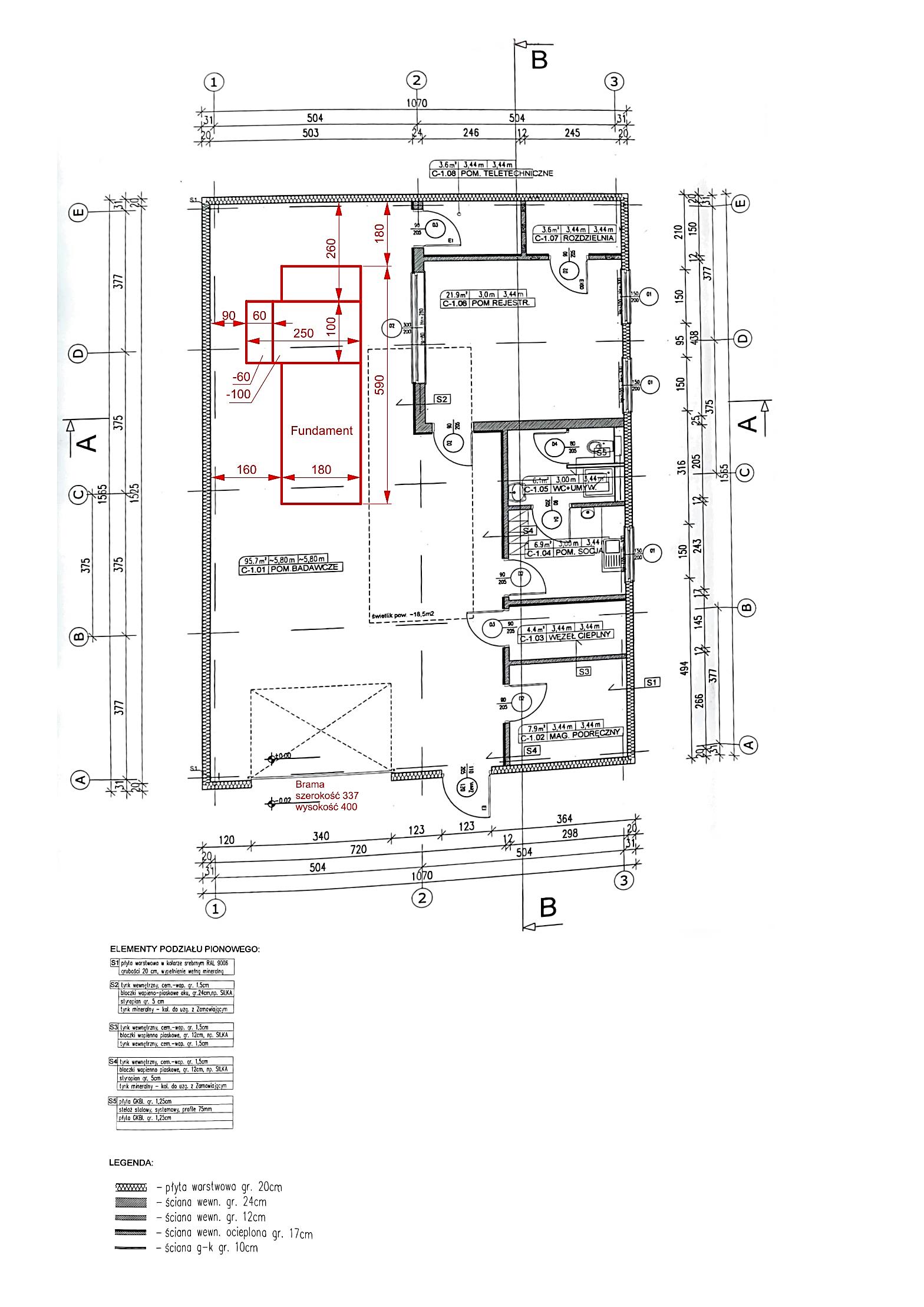 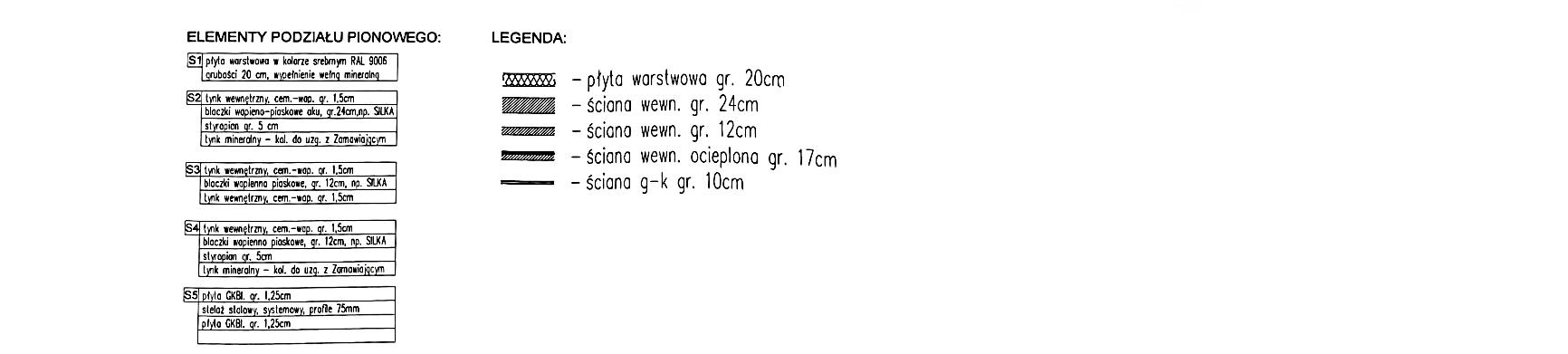 Zdjęcia hali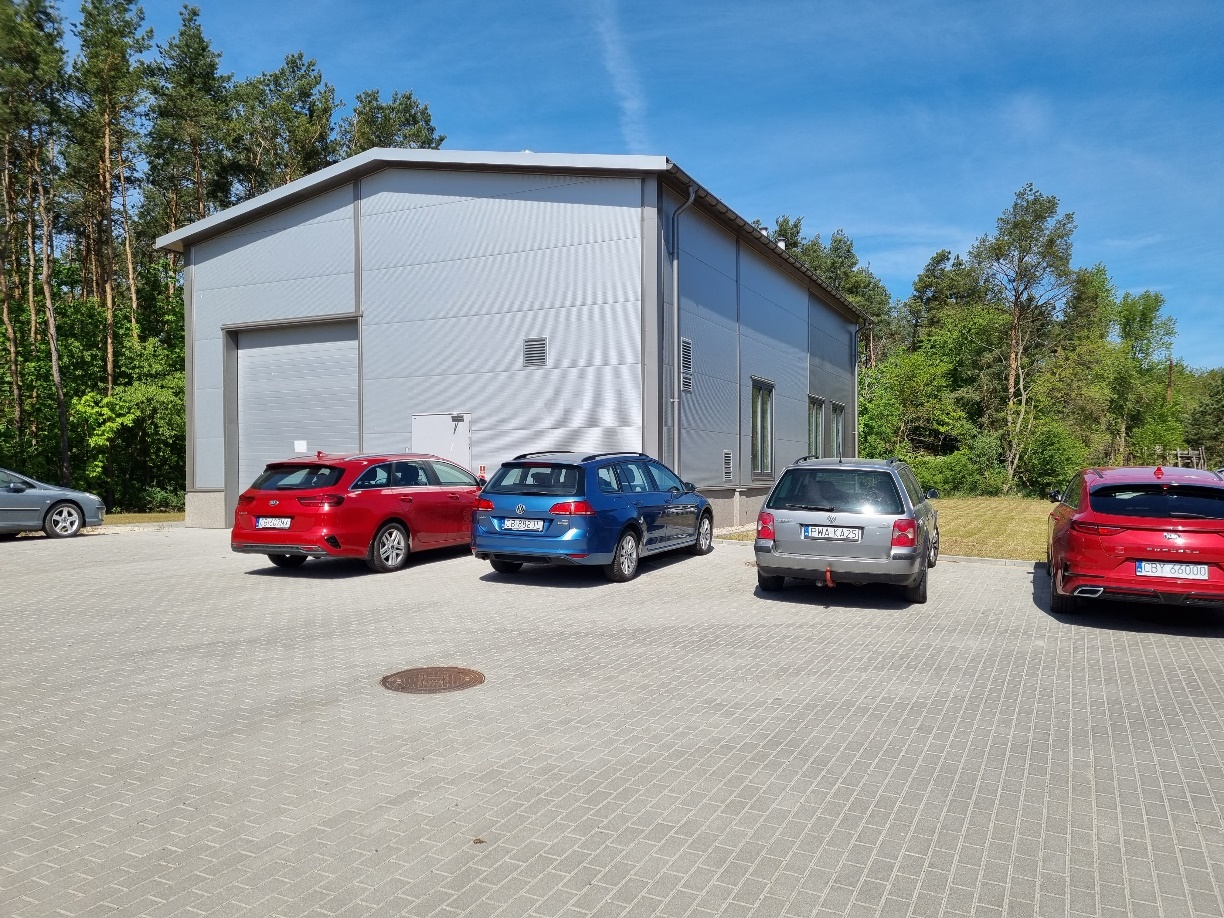 Widok ogólny hali od strony bramy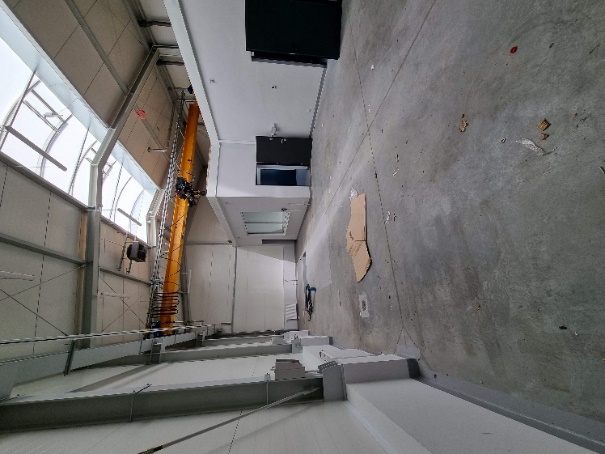 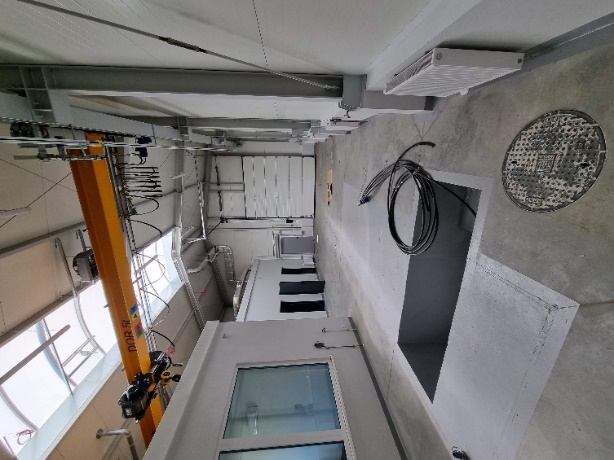 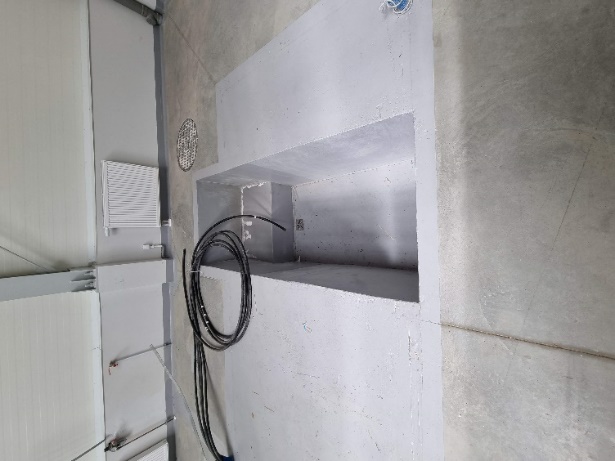 L.PDługość gwarancji w miesiącachPunkty1.12 mc-y02.13-18 mc-y103.19-24 mc-y204.od 25 mc-y40Tożsamość zamawiającegoOdpowiedź:Nazwa: Politechnika BydgoskaAl. prof. S. Kaliskiego 7, 85-796 BydgoszczNIP 554-031-31-07e-mail: przetargi@pbs.edu.plJakiego zamówienia dotyczy niniejszy dokument?Odpowiedź:Tytuł lub krótki opis udzielanego zamówienia:Dostawa i uruchomienie pełnowymiarowego stanowiska dynamometrycznego do badań hamulcowych układów ciernych pojazdów szynowychNumer referencyjny nadany sprawie przez instytucję zamawiającą lub podmiot zamawiający (jeżeli dotyczy):AZZP.243.062.2022Identyfikacja:Odpowiedź:Nazwa:[   ]Numer VAT, jeżeli dotyczy:Jeżeli numer VAT nie ma zastosowania, proszę podać inny krajowy numer identyfikacyjny, jeżeli jest wymagany i ma zastosowanie.[   ][   ]Adres pocztowy: [……]Osoba lub osoby wyznaczone do kontaktów:Telefon:Adres e-mail:Adres internetowy (adres www) (jeżeli dotyczy):[……][……][……][……]Informacje ogólne:Odpowiedź:Czy wykonawca jest mikroprzedsiębiorstwem bądź małym lub średnim przedsiębiorstwem?[] Tak [] NieJedynie w przypadku gdy zamówienie jest zastrzeżone: czy wykonawca jest zakładem pracy chronionej, „przedsiębiorstwem społecznym” lub czy będzie realizował zamówienie w ramach programów zatrudnienia chronionego?
Jeżeli tak,
jaki jest odpowiedni odsetek pracowników niepełnosprawnych lub defaworyzowanych?
Jeżeli jest to wymagane, proszę określić, do której kategorii lub których kategorii pracowników niepełnosprawnych lub defaworyzowanych należą dani pracownicy.[] Tak [] Nie





[…]


[….]
Jeżeli dotyczy, czy wykonawca jest wpisany do urzędowego wykazu zatwierdzonych wykonawców lub posiada równoważne zaświadczenie (np. w ramach krajowego systemu (wstępnego) kwalifikowania)?[] Tak [] Nie [] Nie dotyczyJeżeli tak:Proszę udzielić odpowiedzi w pozostałych fragmentach niniejszej sekcji, w sekcji B i, w odpowiednich przypadkach, sekcji C niniejszej części, uzupełnić część V (w stosownych przypadkach) oraz w każdym przypadku wypełnić i podpisać część VI. a) Proszę podać nazwę wykazu lub zaświadczenia i odpowiedni numer rejestracyjny lub numer zaświadczenia, jeżeli dotyczy:
b) Jeżeli poświadczenie wpisu do wykazu lub wydania zaświadczenia jest dostępne w formie elektronicznej, proszę podać:
c) Proszę podać dane referencyjne stanowiące podstawę wpisu do wykazu lub wydania zaświadczenia oraz, w stosownych przypadkach, klasyfikację nadaną w urzędowym wykazie:
d) Czy wpis do wykazu lub wydane zaświadczenie obejmują wszystkie wymagane kryteria kwalifikacji?
Jeżeli nie:
Proszę dodatkowo uzupełnić brakujące informacje w części IV w sekcjach A, B, C lub D, w zależności od przypadku. 
WYŁĄCZNIE jeżeli jest to wymagane w stosownym ogłoszeniu lub dokumentach zamówienia:
e) Czy wykonawca będzie w stanie przedstawić zaświadczenie odnoszące się do płatności składek na ubezpieczenie społeczne i podatków lub przedstawić informacje, które umożliwią instytucji zamawiającej lub podmiotowi zamawiającemu uzyskanie tego zaświadczenia bezpośrednio za pomocą bezpłatnej krajowej bazy danych w dowolnym państwie członkowskim?
Jeżeli odnośna dokumentacja jest dostępna w formie elektronicznej, proszę wskazać: 





a) [……]
b) (adres internetowy, wydający urząd lub organ, dokładne dane referencyjne dokumentacji): [……][……][……][……]
c) [……]



d) [] Tak [] Nie







e) [] Tak [] Nie





(adres internetowy, wydający urząd lub organ, dokładne dane referencyjne dokumentacji):
[……][……][……][……]Rodzaj uczestnictwa:Odpowiedź:Czy wykonawca bierze udział w postępowaniu o udzielenie zamówienia wspólnie z innymi wykonawcami?[] Tak [] NieJeżeli tak, proszę dopilnować, aby pozostali uczestnicy przedstawili odrębne jednolite europejskie dokumenty zamówienia.Jeżeli tak, proszę dopilnować, aby pozostali uczestnicy przedstawili odrębne jednolite europejskie dokumenty zamówienia.Jeżeli tak:
a) Proszę wskazać rolę wykonawcy w grupie (lider, odpowiedzialny za określone zadania itd.):
b) Proszę wskazać pozostałych wykonawców biorących wspólnie udział w postępowaniu o udzielenie zamówienia:
c) W stosownych przypadkach nazwa grupy biorącej udział:
a): [……]

b): [……]

c): [……]CzęściOdpowiedź:W stosownych przypadkach wskazanie części zamówienia, w odniesieniu do której (których) wykonawca zamierza złożyć ofertę.[   ]Osoby upoważnione do reprezentowania, o ile istnieją:Odpowiedź:Imię i nazwisko, 
wraz z datą i miejscem urodzenia, jeżeli są wymagane: [……],
[……]Stanowisko/Działający(-a) jako:[……]Adres pocztowy:[……]Telefon:[……]Adres e-mail:[……]W razie potrzeby proszę podać szczegółowe informacje dotyczące przedstawicielstwa (jego form, zakresu, celu itd.):[……]Zależność od innych podmiotów:Odpowiedź:Czy wykonawca polega na zdolności innych podmiotów w celu spełnienia kryteriów kwalifikacji określonych poniżej w części IV oraz (ewentualnych) kryteriów i zasad określonych poniżej w części V? [] Tak [] NiePodwykonawstwo:Odpowiedź:Czy wykonawca zamierza zlecić osobom trzecim podwykonawstwo jakiejkolwiek części zamówienia?[] Tak [] Nie
Jeżeli tak i o ile jest to wiadome, proszę podać wykaz proponowanych podwykonawców: […]Podstawy związane z wyrokami skazującymi za przestępstwo na podstawie przepisów krajowych stanowiących wdrożenie podstaw określonych w art. 57 ust. 1 wspomnianej dyrektywy:Odpowiedź:Czy w stosunku do samego wykonawcy bądź jakiejkolwiek osoby będącej członkiem organów administracyjnych, zarządzających lub nadzorczych wykonawcy, lub posiadającej w przedsiębiorstwie wykonawcy uprawnienia do reprezentowania, uprawnienia decyzyjne lub kontrolne, wydany został prawomocny wyrok z jednego z wyżej wymienionych powodów, orzeczeniem sprzed najwyżej pięciu lat lub w którym okres wykluczenia określony bezpośrednio w wyroku nadal obowiązuje? [] Tak [] NieJeżeli odnośna dokumentacja jest dostępna w formie elektronicznej, proszę wskazać: (adres internetowy, wydający urząd lub organ, dokładne dane referencyjne dokumentacji):
[……][……][……][……]Jeżeli tak, proszę podać:
a) datę wyroku, określić, których spośród punktów 1–6 on dotyczy, oraz podać powód(-ody) skazania;
b) wskazać, kto został skazany [ ];
c) w zakresie, w jakim zostało to bezpośrednio ustalone w wyroku:
a) data: [   ], punkt(-y): [   ], powód(-ody): [   ] 

b) [……]
c) długość okresu wykluczenia [……] oraz punkt(-y), którego(-ych) to dotyczy.Jeżeli odnośna dokumentacja jest dostępna w formie elektronicznej, proszę wskazać: (adres internetowy, wydający urząd lub organ, dokładne dane referencyjne dokumentacji): [……][……][……][……]W przypadku skazania, czy wykonawca przedsięwziął środki w celu wykazania swojej rzetelności pomimo istnienia odpowiedniej podstawy wykluczenia („samooczyszczenie”)?[] Tak [] Nie Jeżeli tak, proszę opisać przedsięwzięte środki:[……]Płatność podatków lub składek na ubezpieczenie społeczne:Odpowiedź:Odpowiedź:Czy wykonawca wywiązał się ze wszystkich obowiązków dotyczących płatności podatków lub składek na ubezpieczenie społeczne, zarówno w państwie, w którym ma siedzibę, jak i w państwie członkowskim instytucji zamawiającej lub podmiotu zamawiającego, jeżeli jest ono inne niż państwo siedziby?[] Tak [] Nie[] Tak [] Nie

Jeżeli nie, proszę wskazać:
a) państwo lub państwo członkowskie, którego to dotyczy;
b) jakiej kwoty to dotyczy?
c) w jaki sposób zostało ustalone to naruszenie obowiązków:
1) w trybie decyzji sądowej lub administracyjnej:Czy ta decyzja jest ostateczna i wiążąca?Proszę podać datę wyroku lub decyzji.W przypadku wyroku, o ile została w nim bezpośrednio określona, długość okresu wykluczenia:2) w inny sposób? Proszę sprecyzować, w jaki:d) Czy wykonawca spełnił lub spełni swoje obowiązki, dokonując płatności należnych podatków lub składek na ubezpieczenie społeczne, lub też zawierając wiążące porozumienia w celu spłaty tych należności, obejmujące w stosownych przypadkach narosłe odsetki lub grzywny?PodatkiSkładki na ubezpieczenia społeczne

Jeżeli nie, proszę wskazać:
a) państwo lub państwo członkowskie, którego to dotyczy;
b) jakiej kwoty to dotyczy?
c) w jaki sposób zostało ustalone to naruszenie obowiązków:
1) w trybie decyzji sądowej lub administracyjnej:Czy ta decyzja jest ostateczna i wiążąca?Proszę podać datę wyroku lub decyzji.W przypadku wyroku, o ile została w nim bezpośrednio określona, długość okresu wykluczenia:2) w inny sposób? Proszę sprecyzować, w jaki:d) Czy wykonawca spełnił lub spełni swoje obowiązki, dokonując płatności należnych podatków lub składek na ubezpieczenie społeczne, lub też zawierając wiążące porozumienia w celu spłaty tych należności, obejmujące w stosownych przypadkach narosłe odsetki lub grzywny?
a) [……]

b) [……]


c1) [] Tak [] Nie[] Tak [] Nie[……]
[……]

c2) [ …]
d) [] Tak [] Nie
Jeżeli tak, proszę podać szczegółowe informacje na ten temat: [……]
a) [……]

b) [……]


c1) [] Tak [] Nie[] Tak [] Nie[……]
[……]

c2) [ …]
d) [] Tak [] Nie
Jeżeli tak, proszę podać szczegółowe informacje na ten temat: [……]Jeżeli odnośna dokumentacja dotycząca płatności podatków lub składek na ubezpieczenie społeczne jest dostępna w formie elektronicznej, proszę wskazać:(adres internetowy, wydający urząd lub organ, dokładne dane referencyjne dokumentacji): 
[……][……][……](adres internetowy, wydający urząd lub organ, dokładne dane referencyjne dokumentacji): 
[……][……][……]Informacje dotyczące ewentualnej niewypłacalności, konfliktu interesów lub wykroczeń zawodowychOdpowiedź:Czy wykonawca, wedle własnej wiedzy, naruszył swoje obowiązki w dziedzinie prawa środowiska, prawa socjalnego i prawa pracy?[] Tak [] NieCzy wykonawca, wedle własnej wiedzy, naruszył swoje obowiązki w dziedzinie prawa środowiska, prawa socjalnego i prawa pracy?Jeżeli tak, czy wykonawca przedsięwziął środki w celu wykazania swojej rzetelności pomimo istnienia odpowiedniej podstawy wykluczenia („samooczyszczenie”)?
[] Tak [] Nie
Jeżeli tak, proszę opisać przedsięwzięte środki: [……]Czy wykonawca znajduje się w jednej z następujących sytuacji:
a) zbankrutował; lub
b) prowadzone jest wobec niego postępowanie upadłościowe lub likwidacyjne; lub
c) zawarł układ z wierzycielami; lub
d) znajduje się w innej tego rodzaju sytuacji wynikającej z podobnej procedury przewidzianej w krajowych przepisach ustawowych i wykonawczych; lub
e) jego aktywami zarządza likwidator lub sąd; lub
f) jego działalność gospodarcza jest zawieszona?
Jeżeli tak:Proszę podać szczegółowe informacje:Proszę podać powody, które pomimo powyższej sytuacji umożliwiają realizację zamówienia, z uwzględnieniem mających zastosowanie przepisów krajowych i środków dotyczących kontynuowania działalności gospodarczej.Jeżeli odnośna dokumentacja jest dostępna w formie elektronicznej, proszę wskazać:[] Tak [] Nie











[……][……]



(adres internetowy, wydający urząd lub organ, dokładne dane referencyjne dokumentacji): [……][……][……]Czy wykonawca jest winien poważnego wykroczenia zawodowego? 
Jeżeli tak, proszę podać szczegółowe informacje na ten temat:[] Tak [] Nie

 [……]Czy wykonawca jest winien poważnego wykroczenia zawodowego? 
Jeżeli tak, proszę podać szczegółowe informacje na ten temat:Jeżeli tak, czy wykonawca przedsięwziął środki w celu samooczyszczenia? [] Tak [] Nie
Jeżeli tak, proszę opisać przedsięwzięte środki: [……]Czy wykonawca zawarł z innymi wykonawcami porozumienia mające na celu zakłócenie konkurencji?
Jeżeli tak, proszę podać szczegółowe informacje na ten temat:[] Tak [] Nie

[…]Czy wykonawca zawarł z innymi wykonawcami porozumienia mające na celu zakłócenie konkurencji?
Jeżeli tak, proszę podać szczegółowe informacje na ten temat:Jeżeli tak, czy wykonawca przedsięwziął środki w celu samooczyszczenia? [] Tak [] Nie
Jeżeli tak, proszę opisać przedsięwzięte środki: [……]Czy wykonawca wie o jakimkolwiek konflikcie interesów spowodowanym jego udziałem w postępowaniu o udzielenie zamówienia?
Jeżeli tak, proszę podać szczegółowe informacje na ten temat:[] Tak [] Nie


[…]Czy wykonawca lub przedsiębiorstwo związane z wykonawcą doradzał(-o) instytucji zamawiającej lub podmiotowi zamawiającemu bądź był(-o) w inny sposób zaangażowany(-e) w przygotowanie postępowania o udzielenie zamówienia?
Jeżeli tak, proszę podać szczegółowe informacje na ten temat:[] Tak [] Nie



[…]Czy wykonawca znajdował się w sytuacji, w której wcześniejsza umowa w sprawie zamówienia publicznego, wcześniejsza umowa z podmiotem zamawiającym lub wcześniejsza umowa w sprawie koncesji została rozwiązana przed czasem, lub w której nałożone zostało odszkodowanie bądź inne porównywalne sankcje w związku z tą wcześniejszą umową?
Jeżeli tak, proszę podać szczegółowe informacje na ten temat:[] Tak [] Nie





[…]Czy wykonawca znajdował się w sytuacji, w której wcześniejsza umowa w sprawie zamówienia publicznego, wcześniejsza umowa z podmiotem zamawiającym lub wcześniejsza umowa w sprawie koncesji została rozwiązana przed czasem, lub w której nałożone zostało odszkodowanie bądź inne porównywalne sankcje w związku z tą wcześniejszą umową?
Jeżeli tak, proszę podać szczegółowe informacje na ten temat:Jeżeli tak, czy wykonawca przedsięwziął środki w celu samooczyszczenia? [] Tak [] Nie
Jeżeli tak, proszę opisać przedsięwzięte środki: [……]Czy wykonawca może potwierdzić, że:
nie jest winny poważnego wprowadzenia w błąd przy dostarczaniu informacji wymaganych do weryfikacji braku podstaw wykluczenia lub do weryfikacji spełnienia kryteriów kwalifikacji;
b) nie zataił tych informacji;
c) jest w stanie niezwłocznie przedstawić dokumenty potwierdzające wymagane przez instytucję zamawiającą lub podmiot zamawiający; oraz
d) nie przedsięwziął kroków, aby w bezprawny sposób wpłynąć na proces podejmowania decyzji przez instytucję zamawiającą lub podmiot zamawiający, pozyskać informacje poufne, które mogą dać mu nienależną przewagę w postępowaniu o udzielenie zamówienia, lub wskutek zaniedbania przedstawić wprowadzające w błąd informacje, które mogą mieć istotny wpływ na decyzje w sprawie wykluczenia, kwalifikacji lub udzielenia zamówienia?[] Tak [] NiePodstawy wykluczenia o charakterze wyłącznie krajowymOdpowiedź:Czy mają zastosowanie podstawy wykluczenia o charakterze wyłącznie krajowym określone w stosownym ogłoszeniu lub w dokumentach zamówienia?
Jeżeli dokumentacja wymagana w stosownym ogłoszeniu lub w dokumentach zamówienia jest dostępna w formie elektronicznej, proszę wskazać:[] Tak [] Nie



(adres internetowy, wydający urząd lub organ, dokładne dane referencyjne dokumentacji):
[……][……][……]W przypadku gdy ma zastosowanie którakolwiek z podstaw wykluczenia o charakterze wyłącznie krajowym, czy wykonawca przedsięwziął środki w celu samooczyszczenia? 
Jeżeli tak, proszę opisać przedsięwzięte środki: [] Tak [] Nie


[……]Spełnienie wszystkich wymaganych kryteriów kwalifikacjiOdpowiedźSpełnia wymagane kryteria kwalifikacji:[] Tak [] NieKompetencjeOdpowiedź1) Figuruje w odpowiednim rejestrze zawodowym lub handlowym prowadzonym w państwie członkowskim siedziby wykonawcy:
Jeżeli odnośna dokumentacja jest dostępna w formie elektronicznej, proszę wskazać:[…]

(adres internetowy, wydający urząd lub organ, dokładne dane referencyjne dokumentacji): [……][……][……]2) W odniesieniu do zamówień publicznych na usługi:
Czy konieczne jest posiadanie określonego zezwolenia lub bycie członkiem określonej organizacji, aby mieć możliwość świadczenia usługi, o której mowa, w państwie siedziby wykonawcy? 

Jeżeli odnośna dokumentacja jest dostępna w formie elektronicznej, proszę wskazać:
[] Tak [] Nie
Jeżeli tak, proszę określić, o jakie zezwolenie lub status członkowski chodzi, i wskazać, czy wykonawca je posiada: [ …] [] Tak [] Nie

(adres internetowy, wydający urząd lub organ, dokładne dane referencyjne dokumentacji): [……][……][……]Sytuacja ekonomiczna i finansowaOdpowiedź:1a) Jego („ogólny”) roczny obrót w ciągu określonej liczby lat obrotowych wymaganej w stosownym ogłoszeniu lub dokumentach zamówienia jest następujący:
i/lub
1b) Jego średni roczny obrót w ciągu określonej liczby lat wymaganej w stosownym ogłoszeniu lub dokumentach zamówienia jest następujący ():
Jeżeli odnośna dokumentacja jest dostępna w formie elektronicznej, proszę wskazać:rok: [……] obrót: [……] […] waluta
rok: [……] obrót: [……] […] waluta
rok: [……] obrót: [……] […] waluta

(liczba lat, średni obrót): [……], [……] […] waluta
(adres internetowy, wydający urząd lub organ, dokładne dane referencyjne dokumentacji): [……][……][……]2a) Jego roczny („specyficzny”) obrót w obszarze działalności gospodarczej objętym zamówieniem i określonym w stosownym ogłoszeniu lub dokumentach zamówienia w ciągu wymaganej liczby lat obrotowych jest następujący:
i/lub
2b) Jego średni roczny obrót w przedmiotowym obszarze i w ciągu określonej liczby lat wymaganej w stosownym ogłoszeniu lub dokumentach zamówienia jest następujący:
Jeżeli odnośna dokumentacja jest dostępna w formie elektronicznej, proszę wskazać:rok: [……] obrót: [……] […] waluta
rok: [……] obrót: [……] […] waluta
rok: [……] obrót: [……] […] waluta



(liczba lat, średni obrót): [……], [……] […] waluta


(adres internetowy, wydający urząd lub organ, dokładne dane referencyjne dokumentacji): [……][……][……]3) W przypadku gdy informacje dotyczące obrotu (ogólnego lub specyficznego) nie są dostępne za cały wymagany okres, proszę podać datę założenia przedsiębiorstwa wykonawcy lub rozpoczęcia działalności przez wykonawcę:[……]4) W odniesieniu do wskaźników finansowych określonych w stosownym ogłoszeniu lub dokumentach zamówienia wykonawca oświadcza, że aktualna(-e) wartość(-ci) wymaganego(-ych) wskaźnika(-ów) jest (są) następująca(-e):
Jeżeli odnośna dokumentacja jest dostępna w formie elektronicznej, proszę wskazać:(określenie wymaganego wskaźnika – stosunek X do Y – oraz wartość):
[……], [……]

(adres internetowy, wydający urząd lub organ, dokładne dane referencyjne dokumentacji): [……][……][……]5) W ramach ubezpieczenia z tytułu ryzyka zawodowego wykonawca jest ubezpieczony na następującą kwotę:
Jeżeli te informacje są dostępne w formie elektronicznej, proszę wskazać:[……] […] waluta

(adres internetowy, wydający urząd lub organ, dokładne dane referencyjne dokumentacji): [……][……][……]6) W odniesieniu do innych ewentualnych wymogów ekonomicznych lub finansowych, które mogły zostać określone w stosownym ogłoszeniu lub dokumentach zamówienia, wykonawca oświadcza, że
Jeżeli odnośna dokumentacja, która mogła zostać określona w stosownym ogłoszeniu lub w dokumentach zamówienia, jest dostępna w formie elektronicznej, proszę wskazać:[……]



(adres internetowy, wydający urząd lub organ, dokładne dane referencyjne dokumentacji): [……][……][……]Zdolność techniczna i zawodowaOdpowiedź:1a) Jedynie w odniesieniu do zamówień publicznych na roboty budowlane:
W okresie odniesienia wykonawca wykonał następujące roboty budowlane określonego rodzaju: 
Jeżeli odnośna dokumentacja dotycząca zadowalającego wykonania i rezultatu w odniesieniu do najważniejszych robót budowlanych jest dostępna w formie elektronicznej, proszę wskazać:Liczba lat (okres ten został wskazany w stosownym ogłoszeniu lub dokumentach zamówienia): […]
Roboty budowlane: [……]

(adres internetowy, wydający urząd lub organ, dokładne dane referencyjne dokumentacji): [……][……][……]1b) Jedynie w odniesieniu do zamówień publicznych na dostawy i zamówień publicznych na usługi:
W okresie odniesienia wykonawca zrealizował następujące główne dostawy określonego rodzaju lub wyświadczył następujące główne usługi określonego rodzaju: Przy sporządzaniu wykazu proszę podać kwoty, daty i odbiorców, zarówno publicznych, jak i prywatnych:Liczba lat (okres ten został wskazany w stosownym ogłoszeniu lub dokumentach zamówienia): […]2) Może skorzystać z usług następujących pracowników technicznych lub służb technicznych, w szczególności tych odpowiedzialnych za kontrolę jakości:
W przypadku zamówień publicznych na roboty budowlane wykonawca będzie mógł się zwrócić do następujących pracowników technicznych lub służb technicznych o wykonanie robót:[……]


[……]3) Korzysta z następujących urządzeń technicznych oraz środków w celu zapewnienia jakości, a jego zaplecze naukowo-badawcze jest następujące:[……]4) Podczas realizacji zamówienia będzie mógł stosować następujące systemy zarządzania łańcuchem dostaw i śledzenia łańcucha dostaw:[……]5) W odniesieniu do produktów lub usług o złożonym charakterze, które mają zostać dostarczone, lub – wyjątkowo – w odniesieniu do produktów lub usług o szczególnym przeznaczeniu:
Czy wykonawca zezwoli na przeprowadzenie kontroli swoich zdolności produkcyjnych lub zdolności technicznych, a w razie konieczności także dostępnych mu środków naukowych i badawczych, jak również środków kontroli jakości?


[] Tak [] Nie6) Następującym wykształceniem i kwalifikacjami zawodowymi legitymuje się:
a) sam usługodawca lub wykonawca:
lub (w zależności od wymogów określonych w stosownym ogłoszeniu lub dokumentach zamówienia):
b) jego kadra kierownicza:a) [……]



b) [……]7) Podczas realizacji zamówienia wykonawca będzie mógł stosować następujące środki zarządzania środowiskowego:[……]8) Wielkość średniego rocznego zatrudnienia u wykonawcy oraz liczebność kadry kierowniczej w ostatnich trzech latach są następująceRok, średnie roczne zatrudnienie:
[……], [……]
[……], [……]
[……], [……]
Rok, liczebność kadry kierowniczej:
[……], [……]
[……], [……]
[……], [……]9) Będzie dysponował następującymi narzędziami, wyposażeniem zakładu i urządzeniami technicznymi na potrzeby realizacji zamówienia:[……]10) Wykonawca zamierza ewentualnie zlecić podwykonawcom następującą część (procentową) zamówienia:[……]11) W odniesieniu do zamówień publicznych na dostawy:
Wykonawca dostarczy wymagane próbki, opisy lub fotografie produktów, które mają być dostarczone i którym nie musi towarzyszyć świadectwo autentyczności.
Wykonawca oświadcza ponadto, że w stosownych przypadkach przedstawi wymagane świadectwa autentyczności.
Jeżeli odnośna dokumentacja jest dostępna w formie elektronicznej, proszę wskazać:
[] Tak [] Nie


[] Tak [] Nie

(adres internetowy, wydający urząd lub organ, dokładne dane referencyjne dokumentacji): [……][……][……]12) W odniesieniu do zamówień publicznych na dostawy:
Czy wykonawca może przedstawić wymagane zaświadczenia sporządzone przez urzędowe instytuty lub agencje kontroli jakości o uznanych kompetencjach, potwierdzające zgodność produktów poprzez wyraźne odniesienie do specyfikacji technicznych lub norm, które zostały określone w stosownym ogłoszeniu lub dokumentach zamówienia?
Jeżeli nie, proszę wyjaśnić dlaczego, i wskazać, jakie inne środki dowodowe mogą zostać przedstawione:
Jeżeli odnośna dokumentacja jest dostępna w formie elektronicznej, proszę wskazać:
[] Tak [] Nie





[…]

(adres internetowy, wydający urząd lub organ, dokładne dane referencyjne dokumentacji): [……][……][……]Systemy zapewniania jakości i normy zarządzania środowiskowegoOdpowiedź:Czy wykonawca będzie w stanie przedstawić zaświadczenia sporządzone przez niezależne jednostki, poświadczające spełnienie przez wykonawcę wymaganych norm zapewniania jakości, w tym w zakresie dostępności dla osób niepełnosprawnych?
Jeżeli nie, proszę wyjaśnić dlaczego, i określić, jakie inne środki dowodowe dotyczące systemu zapewniania jakości mogą zostać przedstawione:
Jeżeli odnośna dokumentacja jest dostępna w formie elektronicznej, proszę wskazać:[] Tak [] Nie




[……] [……]
(adres internetowy, wydający urząd lub organ, dokładne dane referencyjne dokumentacji): [……][……][……]Czy wykonawca będzie w stanie przedstawić zaświadczenia sporządzone przez niezależne jednostki, poświadczające spełnienie przez wykonawcę wymogów określonych systemów lub norm zarządzania środowiskowego?
Jeżeli nie, proszę wyjaśnić dlaczego, i określić, jakie inne środki dowodowe dotyczące systemów lub norm zarządzania środowiskowego mogą zostać przedstawione:
Jeżeli odnośna dokumentacja jest dostępna w formie elektronicznej, proszę wskazać:[] Tak [] Nie




[……] [……]


(adres internetowy, wydający urząd lub organ, dokładne dane referencyjne dokumentacji): [……][……][……]Ograniczanie liczby kandydatówOdpowiedź:W następujący sposób spełnia obiektywne i niedyskryminacyjne kryteria lub zasady, które mają być stosowane w celu ograniczenia liczby kandydatów:
W przypadku gdy wymagane są określone zaświadczenia lub inne rodzaje dowodów w formie dokumentów, proszę wskazać dla każdego z nich, czy wykonawca posiada wymagane dokumenty:
Jeżeli niektóre z tych zaświadczeń lub rodzajów dowodów w formie dokumentów są dostępne w postaci elektronicznej, proszę wskazać dla każdego z nich:[….]



[] Tak [] Nie


(adres internetowy, wydający urząd lub organ, dokładne dane referencyjne dokumentacji): [……][……][……]Lp.Podmiot na rzecz którego zamówienie było wykonanePrzedmiot zamówienia Data wykonaniazamówieniaWartość zamówienia12Widok hali wewnątrz od strony bramyWidok wewnątrz w kierunku bramyWidok fragmentu fundamentu stanowiska